Background: Two-Weeks at a Glance (TWAG) OutlinesBeginning in the 2016-17 school year the ELA K-5 SCS curriculum maps will include six or more “TWAG outlines” throughout the year in each grade. ESL has opted to develop TWAGs for the entire year, digging deeply into a high-quality, complex anchor text from the Journeys series in order to build student knowledge around the topic of the story. By studying a high-leverage topic over two weeks, students will have more opportunities to grow their knowledge and vocabulary, while simultaneously building their literacy skills. It is important to note that while the map will skip some texts in Journeys to build in time for the TWAG outlines, teachers should continue with the foundational skills strand as outlined in the text and the maps. The foundational skills strand follows a systematic, research based progression, and it is highly recommended that teachers use that progression to guide their instruction. TWAG outlines were developed by SCS teachers and coaches in partnership with Student Achievement Partners and other districts across the country. How to Use the Literacy Curriculum Maps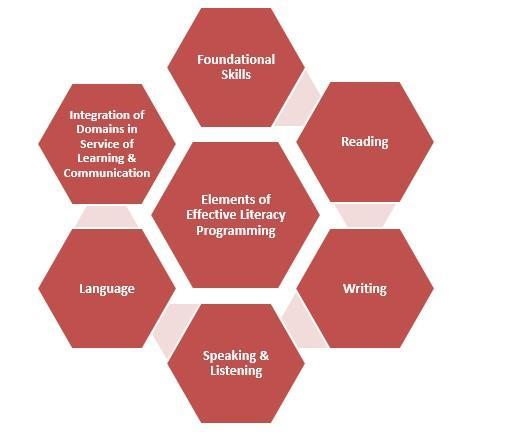 Our collective goal is to ensure our students graduate ready for college and career.  This will require a comprehensive, integrated approach to literacy instruction that ensures that students become college and career ready readers, writers, and communicators.  To achieve this, students must receive literacy instruction aligned to each of the elements of effective literacy program seen in the figure to the right.This curriculum map is designed to help teachers make effective decisions about what literacy content to teach and how to teach it so that, ultimately, our students can reach Destination 2025.  To reach our collective student achievement goals, we know that teachers must change their instructional practice in alignment with the three College and Career Ready shifts in instruction for ELA/Literacy.  We should see these three shifts in all SCS literacy classrooms:(1) Regular practice with complex text and its academic language.(2)  Reading, writing, and speaking grounded in evidence from text, both literary and informational.(3)  Building knowledge through content-rich nonfiction. Elements of Lesson Planning with Attention to Language: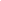 Effective lesson planning for ELLs begins with, and includes all 6 of the following components (in no particular order):Identify student’s language strengths and other assets using WIDA’s CAN DO philosophy.Attend to sociocultural contexts of language use.Create contexts for meaningful use of language.Recognize language development processes (current proficiency level within a domain and context).Identify language embedded in content standards (Features of Academic Language).Use language supports (e.g., word banks, sentence frames, and/or paragraph models).Incorporate all 4 language domains (listening, reading, speaking, writing).Using the WIDA MPIsWIDA English Language Development (ELD) standards and links to Model Performance Indicator (MPI) strands appear within this document to provide teachers with appropriate scaffolding examples for ELLs and struggling readers. By referencing the provided MPIs and those MPIs within the given links, teachers can craft "I can" statements that are appropriately leveled for ELLs (and struggling readers) in their classrooms. Additionally, MPIs can be referenced for designing new and/or modifying existing assessments.Used in conjunction with a WIDA Can Do Name Chart and WIDA Can Do Key Uses booklet found within the ESL Teacher notebook, the ESL teacher can also discuss reasonable expectations for each ELL with classroom teachers for mainstream classroom instruction.Sample MPI for grade 1 Reading for Information				                                            Model Performance Indicators (MPIs) Using the Curriculum Maps, Grade K-5 ESL TWAG  Begin by examining the selected text(s). Read the text carefully and consider what topic or content students should learn from reading the text. Then, review the aligned essential question and culminating task your topic focus for the week. Review the target Reading Foundational Skills resources to internalize the weekly outcomes for students.  At this grade band, foundational skills and language comprehension are of equal importance and need to be addressed fully every day.*Locate the TDOE Standards and related MPIs at the end of each week.  Analyze the language of the standards and consider how the text supports the listed reading standards. Note that Reading Anchor Standard 1 and Reading Anchor Standard 10 should be addressed every week, as students should consistently be reading rigorous grade-level texts and citing evidence when writing or speaking about the text: CCR Reading Anchor Standard 1:  Read closely to determine what the text says explicitly and to make logical inferences from it; cite specific textual evidence when writing or speaking to support conclusions drawn from the text.CCR Reading Anchor Standard 10:  Read and comprehend complex literary and informational texts independently and proficiently.Consult your Journeys Teachers’ Edition (TE) and other cited references to map out your week(s) of instruction. Plan your weekly and daily objectives, using the Model Performance Indicators (MPIs) as a guide.  Be sure to plan your own objectives to meet the needs of your students.  As a reminder, while lesson and unit objectives should be aligned to grade-level standards, standards and objectives are not synonymous and standards mastery develops over time (not in a single lesson).  Consistent with Teach 1-4 of the TEM, teachers/teams are expected to carefully develop literacy learning objectives that carefully consider the text, target (standard, objective), task, and learner (including assessment of/for learning).    Study the suggested culminating activity at the end of each week, and match them to your objectives. Consider how tasks best target the essential question and content for the week, as well as alignment to standards. Develop a writing rubric, which encompasses weekly skills students are required to display within their writing (vocabulary, grammar, syntax, etc.)When planning for the reading of a text, plan the questions you will ask each day using these three types of questions: those that derive general understanding, those that address craft and structure, and those that elicit an overall meaning of the text.  Be sure that the questions you ask will lead students to better understand the text and lead to success on your selected performance assessments. They should also build toward your essential question. Remember at this grade band, complex texts need to be addressed through a read aloud or shared reading, as students have not fully mastered decoding skills well enough to tackle complex text on their own.Examine the other standards and skills you will need to address—writing, language skills, and speaking and listening skills. Review the suggested vocabulary for explicit instruction as listed in the map in addition to the words you choose for your ELLs.Consider how you will support building student knowledge through supplemental reading, content, research, and/or writing around the topic for the week. Review how the two weeks work together to build knowledge by previewing suggested (linked) resources.Remember to include differentiated activities for small group instruction and literacy stations- based on MPIs and student English Language Proficiency. Reference “SWAG” documents for resources within literacy work stations. Please reference the ESL K-5 Lesson Plan template for assistance in arranging Literacy Stations during week 1 and Text Stations during week 2 for each TWAG.The following cross-reference to SCS ELA curriculum is provided to assist in making decisions about how best to use this ESL curriculum document in conjunction with ELA. Realizing that ESL students benefit from more time to develop knowledge of vocabulary and concept development within a particular topic, ESL teachers are advised to use the TWAG format to assist in doing so. English Language Arts: Quarter 4					                                  ESL Quarter 4 TWAGS:*The WIDA ACCESS 2.0 test window ranges from March 6-April 21, 2017. Students will be tested within the domains of listening, reading, writing, and speaking. Please be certain to expose students to practice test items via https://www. wida-ams.us (scroll down, no need to log in).  Additionally, please begin collecting writing samples so that at the end of this quarter you have 2 samples to place in your ESL file. These samples will be provided to next year’s ESL and General Education teachers to continue monitoring progress. (Please scroll to end of document for more details.)Unit Topic: Life CyclesESL Supplemental Work Station and Gradual Release Template Grade 2 Q4 Weeks 1-2Unit Topic: FossilsESL Supplemental Work Station and Gradual Release Template Grade 2 Q4 Weeks 3Unit Topic: Cultures/FolktalesESL Supplemental Work Station and Gradual Release Template Grade 2 Q4 Weeks 5-6Unit Topic: Cultures (Historical Figures/Innovators)ESL Supplemental Work Station and Gradual Release Template Grade 2 Q4 Weeks 7-8End of Year/ Week 9 of quarter 4:The WIDA ACCESS 2.0 test window ranges from March 6-April 21, 2017. Students will be tested within the domains of listening, reading, writing, and speaking. Please be certain to expose students to practice test items via https://www. wida-ams.us (scroll down, no need to log in).  Please make sure your school composite is updated as well and that the latest version is submitted to the ESL office (purnellmc@scsk12.org).To prepare for next year, during week 9, please compile the following items and place in your ESL file or ESL student files so that data may be passed on to next year’s ESL teacher and/or General Education teacher:·   	Two writing samples taken from this last quarter. The writing should come from any two of the culminating writing tasks outlined in this curriculum guide. If accommodations were made during this writing task, please attach a brief note stating what those accommodations were. For example, did a partner assist or was a sentence or paragraph frame provided?▪   	Reading A-Z fluency passages levels O and P. Teachers should include these level passages, along with any other fluency check they feel may be more indicative of what a student “can do” (WIDA).  Fluency:  Reading A-Z fluency passages          	(Reading A-Z Grade level correlation chart)●      WIDA Student Profile. Ask students to help you create a set of information specific to them. This information will be passed on to next year’s teacher (at beginning of next school year). Place these completed student profiles in your ESL files for future use. Ask students to draw a picture of self in the middle (of bubble map, for example, with interest items all around) or have students bring in a picture.·   	 o   Topics may include:●        favorite sports teams /sports the student participates in●        country of origin/ how long in the U.S.●        favorite school subject●        how many in my family●        my summer plans●        favorite books●        who helps me studyo   After students have filled in their portion of their profile, take a moment to write in the following information within a “teacher” bubble portion of this map. Topics you may wish to address are:●       accommodations made on a regular basis are:●      this student works best when:●      student has grown the most in the area of:●      student is still struggling with:●      any other information you want to inform next year’s teacher(s) about which is relevant to this child’s educationReading for Information #1Ask and answer questions about key details in a text.Reading for Information #1Ask and answer questions about key details in a text.Reading for Information #1Ask and answer questions about key details in a text.Reading for Information #1Ask and answer questions about key details in a text.Reading for Information #1Ask and answer questions about key details in a text.Reading for Information #1Ask and answer questions about key details in a text.Reading    Level 1: EnteringLevel 2: EmergingLevel 3: DevelopingLevel 4: ExpandingLevel 5: BridgingLevel 5: BridgingReadingWeeks 1 & 2The Mysterious TadpoleWeeks 1 & 2The Mysterious TadpoleWeek 3The Dog That Dug for DinosaursWeek 3The Dog That Dug for DinosaursWeeks 4Yeh-ShenWeeks 4-6Cultures/ Folk Tales: Yeh Shen, Two of Everything, Stone SoupWeek 5Two of EverythingWeeks 6 & 7Now and BenWeeks 7 & 8Innovators: Now & Ben and Exploring Space TravelWeeks 8 & 9Exploring Space TravelWeek 9Week 9Formative & Summative Assessment- including WIDA ACCESS 2.0 (March 6- April 21, 2017)*Grade 2 Weeks 1-2                                                                      Week 1                                                                      Week 1                                                                      Week 1                                                                      Week 1Essential Questions:                             How do frogs change as they grow?Essential Questions:                             How do frogs change as they grow?Essential Questions:                             How do frogs change as they grow?Essential Questions:                             How do frogs change as they grow?Essential Questions:                             How do frogs change as they grow?StandardsWIDA 1, 2, & 4: SIL, LoLA, LoSRL.2.1 Ask and answer such questions as who, what, where, when, why, and how to demonstrate understanding of key details in a text. RL.2.2 Identify the main topic of a multi-paragraph text as well as the focus of specific paragraphs within the text.RL.2.4 Determine the meaning of words and phrases in a text relevant to a grade 2 topic or subject area.RF.2.3 Know and apply grade-level phonics and word analysis skills in decoding words.RF.2.3e. Identify words with inconsistent but common spelling-sound correspondences.RF.2.4 Read with sufficient accuracy and fluency to support comprehension.SL.2.1 Participate in collaborative conversations with diverse partners about grade 2 topics and texts with peers and adults in small and larger groups.SL.2.2 Recount or describe key ideas or details from a text read aloud or information presented orally or through other media.SL.2.6 Produce complete sentences when appropriate to task and situation in order to provide requested detail or clarification.W.2.2 Write informative/explanatory texts in which they introduce a topic, use facts and definitions to develop points, and provide a concluding statement or section.L.2.2 Demonstrate command of the conventions of standard English capitalization, punctuation, and spelling when writing.L.2.3 Use knowledge of language and its conventions when writing, speaking, reading, or listening.L.2.4a Use sentence-level context as a clue to the meaning of a word or phrase.L.2.5 Demonstrate understanding of word relationships and nuances in word meanings.RL.2.1 Ask and answer such questions as who, what, where, when, why, and how to demonstrate understanding of key details in a text. RL.2.2 Identify the main topic of a multi-paragraph text as well as the focus of specific paragraphs within the text.RL.2.4 Determine the meaning of words and phrases in a text relevant to a grade 2 topic or subject area.RF.2.3 Know and apply grade-level phonics and word analysis skills in decoding words.RF.2.3e. Identify words with inconsistent but common spelling-sound correspondences.RF.2.4 Read with sufficient accuracy and fluency to support comprehension.SL.2.1 Participate in collaborative conversations with diverse partners about grade 2 topics and texts with peers and adults in small and larger groups.SL.2.2 Recount or describe key ideas or details from a text read aloud or information presented orally or through other media.SL.2.6 Produce complete sentences when appropriate to task and situation in order to provide requested detail or clarification.W.2.2 Write informative/explanatory texts in which they introduce a topic, use facts and definitions to develop points, and provide a concluding statement or section.L.2.2 Demonstrate command of the conventions of standard English capitalization, punctuation, and spelling when writing.L.2.3 Use knowledge of language and its conventions when writing, speaking, reading, or listening.L.2.4a Use sentence-level context as a clue to the meaning of a word or phrase.L.2.5 Demonstrate understanding of word relationships and nuances in word meanings.RL.2.1 Ask and answer such questions as who, what, where, when, why, and how to demonstrate understanding of key details in a text. RL.2.2 Identify the main topic of a multi-paragraph text as well as the focus of specific paragraphs within the text.RL.2.4 Determine the meaning of words and phrases in a text relevant to a grade 2 topic or subject area.RF.2.3 Know and apply grade-level phonics and word analysis skills in decoding words.RF.2.3e. Identify words with inconsistent but common spelling-sound correspondences.RF.2.4 Read with sufficient accuracy and fluency to support comprehension.SL.2.1 Participate in collaborative conversations with diverse partners about grade 2 topics and texts with peers and adults in small and larger groups.SL.2.2 Recount or describe key ideas or details from a text read aloud or information presented orally or through other media.SL.2.6 Produce complete sentences when appropriate to task and situation in order to provide requested detail or clarification.W.2.2 Write informative/explanatory texts in which they introduce a topic, use facts and definitions to develop points, and provide a concluding statement or section.L.2.2 Demonstrate command of the conventions of standard English capitalization, punctuation, and spelling when writing.L.2.3 Use knowledge of language and its conventions when writing, speaking, reading, or listening.L.2.4a Use sentence-level context as a clue to the meaning of a word or phrase.L.2.5 Demonstrate understanding of word relationships and nuances in word meanings.RL.2.1 Ask and answer such questions as who, what, where, when, why, and how to demonstrate understanding of key details in a text. RL.2.2 Identify the main topic of a multi-paragraph text as well as the focus of specific paragraphs within the text.RL.2.4 Determine the meaning of words and phrases in a text relevant to a grade 2 topic or subject area.RF.2.3 Know and apply grade-level phonics and word analysis skills in decoding words.RF.2.3e. Identify words with inconsistent but common spelling-sound correspondences.RF.2.4 Read with sufficient accuracy and fluency to support comprehension.SL.2.1 Participate in collaborative conversations with diverse partners about grade 2 topics and texts with peers and adults in small and larger groups.SL.2.2 Recount or describe key ideas or details from a text read aloud or information presented orally or through other media.SL.2.6 Produce complete sentences when appropriate to task and situation in order to provide requested detail or clarification.W.2.2 Write informative/explanatory texts in which they introduce a topic, use facts and definitions to develop points, and provide a concluding statement or section.L.2.2 Demonstrate command of the conventions of standard English capitalization, punctuation, and spelling when writing.L.2.3 Use knowledge of language and its conventions when writing, speaking, reading, or listening.L.2.4a Use sentence-level context as a clue to the meaning of a word or phrase.L.2.5 Demonstrate understanding of word relationships and nuances in word meanings. (Read Aloud)Text based comprehensionText based discussion(Whole and Small Group)RI.2.1; SL 2.2,2.6Life Cycle of a Frog by Bobbie Kalman -Journey’s Alignment Text (K-2)   See ELL Language Support Cards Lesson 26 for added pre-reading supportDiscuss and describe characteristics of frogs and their life cycle.RI.2.1; SL 2.2,2.6Life Cycle of a Frog by Bobbie Kalman -Journey’s Alignment Text (K-2)   See ELL Language Support Cards Lesson 26 for added pre-reading supportDiscuss and describe characteristics of frogs and their life cycle.RI.2.1; SL 2.2,2.6Life Cycle of a Frog by Bobbie Kalman -Journey’s Alignment Text (K-2)   See ELL Language Support Cards Lesson 26 for added pre-reading supportDiscuss and describe characteristics of frogs and their life cycle.RI.2.1; SL 2.2,2.6Life Cycle of a Frog by Bobbie Kalman -Journey’s Alignment Text (K-2)   See ELL Language Support Cards Lesson 26 for added pre-reading supportDiscuss and describe characteristics of frogs and their life cycle.Anchor Text (Read Aloud)Text based comprehensionText based discussion(Whole and Small Group)The Mysterious Tadpole (fantasy) TE p. 24    (Level L; Lexile 590)RL.2.1; RL. 2.2; SL 2.2, 2.6 Respond to text questions orally and/or in writing.P. T26 “How are the animals different from Alphonse?”P. T27 “What lets you know this is a fantasy story?”P. T28 “What problem does obedience school fix? What problem still remains?” P. T35 “How does Louis solve his problem?”The Mysterious Tadpole (fantasy) TE p. 24    (Level L; Lexile 590)RL.2.1; RL. 2.2; SL 2.2, 2.6 Respond to text questions orally and/or in writing.P. T26 “How are the animals different from Alphonse?”P. T27 “What lets you know this is a fantasy story?”P. T28 “What problem does obedience school fix? What problem still remains?” P. T35 “How does Louis solve his problem?”The Mysterious Tadpole (fantasy) TE p. 24    (Level L; Lexile 590)RL.2.1; RL. 2.2; SL 2.2, 2.6 Respond to text questions orally and/or in writing.P. T26 “How are the animals different from Alphonse?”P. T27 “What lets you know this is a fantasy story?”P. T28 “What problem does obedience school fix? What problem still remains?” P. T35 “How does Louis solve his problem?”The Mysterious Tadpole (fantasy) TE p. 24    (Level L; Lexile 590)RL.2.1; RL. 2.2; SL 2.2, 2.6 Respond to text questions orally and/or in writing.P. T26 “How are the animals different from Alphonse?”P. T27 “What lets you know this is a fantasy story?”P. T28 “What problem does obedience school fix? What problem still remains?” P. T35 “How does Louis solve his problem?”Building KnowledgeRead AloudLeveled readersPaired Text (Read Together)Supplemental Materials(Whole and Small Group)Frogs Get Epic.com Language Support Cards Lesson 26Tadpoles to Frogs Get Epic.com From Eggs to Frogs Paired selection Journeys TE pg. 64 (Level L; lexile 580)Frog Life Cycle animated lessonVocabularyDrawn from the textsRI.2.4; L.2.5Ordinary, control, upset, sensible, confused, training, suspiciously Language Support cards                   EL Vocab Concept PosterRI.2.4; L.2.5Ordinary, control, upset, sensible, confused, training, suspiciously Language Support cards                   EL Vocab Concept PosterRI.2.4; L.2.5Ordinary, control, upset, sensible, confused, training, suspiciously Language Support cards                   EL Vocab Concept PosterRI.2.4; L.2.5Ordinary, control, upset, sensible, confused, training, suspiciously Language Support cards                   EL Vocab Concept PosterFoundational SkillsPhonemic Awareness Concepts of PrintFluency/DecodingWord WorkPhonics and high frequency wordsFollow the daily Phonics and Fluency sequence of activities- Sounds  -oo, -ew, -ue, -ouRF.2.3e Introducing  -oo/-ew sound  (instructional video)     Phonics Instructional Routine  TE p. 16RF.2.3, 2.3e, 2.4  The New Moose– decodable reader High Frequency Words: again, ago, don’t, every, follow, goes, head, now, wontSpelling Words: root, crew, spoon, few, bloom, grew, room, you, stew, boost, scoop, flewFollow the daily Phonics and Fluency sequence of activities- Sounds  -oo, -ew, -ue, -ouRF.2.3e Introducing  -oo/-ew sound  (instructional video)     Phonics Instructional Routine  TE p. 16RF.2.3, 2.3e, 2.4  The New Moose– decodable reader High Frequency Words: again, ago, don’t, every, follow, goes, head, now, wontSpelling Words: root, crew, spoon, few, bloom, grew, room, you, stew, boost, scoop, flewFollow the daily Phonics and Fluency sequence of activities- Sounds  -oo, -ew, -ue, -ouRF.2.3e Introducing  -oo/-ew sound  (instructional video)     Phonics Instructional Routine  TE p. 16RF.2.3, 2.3e, 2.4  The New Moose– decodable reader High Frequency Words: again, ago, don’t, every, follow, goes, head, now, wontSpelling Words: root, crew, spoon, few, bloom, grew, room, you, stew, boost, scoop, flewFollow the daily Phonics and Fluency sequence of activities- Sounds  -oo, -ew, -ue, -ouRF.2.3e Introducing  -oo/-ew sound  (instructional video)     Phonics Instructional Routine  TE p. 16RF.2.3, 2.3e, 2.4  The New Moose– decodable reader High Frequency Words: again, ago, don’t, every, follow, goes, head, now, wontSpelling Words: root, crew, spoon, few, bloom, grew, room, you, stew, boost, scoop, flewLanguage/ SyntaxSpelling and GrammarFollow the daily Grammar and Spelling sequence of activities L.2.3 Contractions English Language Development: Students will use contractions.L.2.3; SL.2.6 Grammar/Language Objective:  Students will use contractions in their writing.Projectable 26.2 Follow the daily Grammar and Spelling sequence of activities L.2.3 Contractions English Language Development: Students will use contractions.L.2.3; SL.2.6 Grammar/Language Objective:  Students will use contractions in their writing.Projectable 26.2 Follow the daily Grammar and Spelling sequence of activities L.2.3 Contractions English Language Development: Students will use contractions.L.2.3; SL.2.6 Grammar/Language Objective:  Students will use contractions in their writing.Projectable 26.2 Follow the daily Grammar and Spelling sequence of activities L.2.3 Contractions English Language Development: Students will use contractions.L.2.3; SL.2.6 Grammar/Language Objective:  Students will use contractions in their writing.Projectable 26.2 WritingResponse to textCulminating task Aligned with the EQ and topic W.2.2; L. 2.2Complete a Story Structure Chart for The Mysterious Tadpole. Retell the story using the chart.W.2.2  How did the frog change in The Mysterious Tadpole? (TE Pg. 44 Scaffolded support)Students should use evidence from the text and sequencing vocabulary to explain how the frog changes in the story. W.2.2; L. 2.2Complete a Story Structure Chart for The Mysterious Tadpole. Retell the story using the chart.W.2.2  How did the frog change in The Mysterious Tadpole? (TE Pg. 44 Scaffolded support)Students should use evidence from the text and sequencing vocabulary to explain how the frog changes in the story. W.2.2; L. 2.2Complete a Story Structure Chart for The Mysterious Tadpole. Retell the story using the chart.W.2.2  How did the frog change in The Mysterious Tadpole? (TE Pg. 44 Scaffolded support)Students should use evidence from the text and sequencing vocabulary to explain how the frog changes in the story. W.2.2; L. 2.2Complete a Story Structure Chart for The Mysterious Tadpole. Retell the story using the chart.W.2.2  How did the frog change in The Mysterious Tadpole? (TE Pg. 44 Scaffolded support)Students should use evidence from the text and sequencing vocabulary to explain how the frog changes in the story. Grade 2 Weeks 1-2Week 2Week 2Week 2Week 2Week 2Essential Questions:                                                             How do some animals change as they grow?Essential Questions:                                                             How do some animals change as they grow?Essential Questions:                                                             How do some animals change as they grow?Essential Questions:                                                             How do some animals change as they grow?Essential Questions:                                                             How do some animals change as they grow?Essential Questions:                                                             How do some animals change as they grow?StandardsWIDA 1, 2, & 4: SIL, LoLA, LoSRI.2.1 Ask and answer such questions as who, what, where, when, why, and how to demonstrate understanding of key details in a text. RI.2.2 Identify the main topic of a multi-paragraph text as well as the focus of specific paragraphs within the text.RI.2.4 Determine the meaning of words and phrases in a text relevant to a grade 2 topic or subject area.RF.2.3 Know and apply grade-level phonics and word analysis skills in decoding words.RF.2.3e. Identify words with inconsistent but common spelling-sound correspondences.RF.2.4 Read with sufficient accuracy and fluency to support comprehension.SL.2.1 Participate in collaborative conversations with diverse partners about grade 2 topics and texts with peers and adults in small and larger groups.SL.2.2 Recount or describe key ideas or details from a text read aloud or information presented orally or through other media.SL.2.6 Produce complete sentences when appropriate to task and situation in order to provide requested detail or clarification.W.2.1 Write opinion pieces in which they introduce the topic or book they are writing about, state an opinion, supply reasons that support the opinion, use linking words (e.g., because, and, also) to connect opinion and reasons, and provide a concluding statement or section.L.2.2 Demonstrate command of the conventions of standard English capitalization, punctuation, and spelling when writing.L.2.4a Use sentence-level context as a clue to the meaning of a word or phrase.L.2.5 Demonstrate understanding of word relationships and nuances in word meanings.Science:GLE0207.2.3 Identify the basic ways that plants and animals depend on each other.GLE02.07.2.2 Investigate living things found in different places.GLE0207.4.1 Compare the life cycles of various organisms.RI.2.1 Ask and answer such questions as who, what, where, when, why, and how to demonstrate understanding of key details in a text. RI.2.2 Identify the main topic of a multi-paragraph text as well as the focus of specific paragraphs within the text.RI.2.4 Determine the meaning of words and phrases in a text relevant to a grade 2 topic or subject area.RF.2.3 Know and apply grade-level phonics and word analysis skills in decoding words.RF.2.3e. Identify words with inconsistent but common spelling-sound correspondences.RF.2.4 Read with sufficient accuracy and fluency to support comprehension.SL.2.1 Participate in collaborative conversations with diverse partners about grade 2 topics and texts with peers and adults in small and larger groups.SL.2.2 Recount or describe key ideas or details from a text read aloud or information presented orally or through other media.SL.2.6 Produce complete sentences when appropriate to task and situation in order to provide requested detail or clarification.W.2.1 Write opinion pieces in which they introduce the topic or book they are writing about, state an opinion, supply reasons that support the opinion, use linking words (e.g., because, and, also) to connect opinion and reasons, and provide a concluding statement or section.L.2.2 Demonstrate command of the conventions of standard English capitalization, punctuation, and spelling when writing.L.2.4a Use sentence-level context as a clue to the meaning of a word or phrase.L.2.5 Demonstrate understanding of word relationships and nuances in word meanings.Science:GLE0207.2.3 Identify the basic ways that plants and animals depend on each other.GLE02.07.2.2 Investigate living things found in different places.GLE0207.4.1 Compare the life cycles of various organisms.RI.2.1 Ask and answer such questions as who, what, where, when, why, and how to demonstrate understanding of key details in a text. RI.2.2 Identify the main topic of a multi-paragraph text as well as the focus of specific paragraphs within the text.RI.2.4 Determine the meaning of words and phrases in a text relevant to a grade 2 topic or subject area.RF.2.3 Know and apply grade-level phonics and word analysis skills in decoding words.RF.2.3e. Identify words with inconsistent but common spelling-sound correspondences.RF.2.4 Read with sufficient accuracy and fluency to support comprehension.SL.2.1 Participate in collaborative conversations with diverse partners about grade 2 topics and texts with peers and adults in small and larger groups.SL.2.2 Recount or describe key ideas or details from a text read aloud or information presented orally or through other media.SL.2.6 Produce complete sentences when appropriate to task and situation in order to provide requested detail or clarification.W.2.1 Write opinion pieces in which they introduce the topic or book they are writing about, state an opinion, supply reasons that support the opinion, use linking words (e.g., because, and, also) to connect opinion and reasons, and provide a concluding statement or section.L.2.2 Demonstrate command of the conventions of standard English capitalization, punctuation, and spelling when writing.L.2.4a Use sentence-level context as a clue to the meaning of a word or phrase.L.2.5 Demonstrate understanding of word relationships and nuances in word meanings.Science:GLE0207.2.3 Identify the basic ways that plants and animals depend on each other.GLE02.07.2.2 Investigate living things found in different places.GLE0207.4.1 Compare the life cycles of various organisms.RI.2.1 Ask and answer such questions as who, what, where, when, why, and how to demonstrate understanding of key details in a text. RI.2.2 Identify the main topic of a multi-paragraph text as well as the focus of specific paragraphs within the text.RI.2.4 Determine the meaning of words and phrases in a text relevant to a grade 2 topic or subject area.RF.2.3 Know and apply grade-level phonics and word analysis skills in decoding words.RF.2.3e. Identify words with inconsistent but common spelling-sound correspondences.RF.2.4 Read with sufficient accuracy and fluency to support comprehension.SL.2.1 Participate in collaborative conversations with diverse partners about grade 2 topics and texts with peers and adults in small and larger groups.SL.2.2 Recount or describe key ideas or details from a text read aloud or information presented orally or through other media.SL.2.6 Produce complete sentences when appropriate to task and situation in order to provide requested detail or clarification.W.2.1 Write opinion pieces in which they introduce the topic or book they are writing about, state an opinion, supply reasons that support the opinion, use linking words (e.g., because, and, also) to connect opinion and reasons, and provide a concluding statement or section.L.2.2 Demonstrate command of the conventions of standard English capitalization, punctuation, and spelling when writing.L.2.4a Use sentence-level context as a clue to the meaning of a word or phrase.L.2.5 Demonstrate understanding of word relationships and nuances in word meanings.Science:GLE0207.2.3 Identify the basic ways that plants and animals depend on each other.GLE02.07.2.2 Investigate living things found in different places.GLE0207.4.1 Compare the life cycles of various organisms.RI.2.1 Ask and answer such questions as who, what, where, when, why, and how to demonstrate understanding of key details in a text. RI.2.2 Identify the main topic of a multi-paragraph text as well as the focus of specific paragraphs within the text.RI.2.4 Determine the meaning of words and phrases in a text relevant to a grade 2 topic or subject area.RF.2.3 Know and apply grade-level phonics and word analysis skills in decoding words.RF.2.3e. Identify words with inconsistent but common spelling-sound correspondences.RF.2.4 Read with sufficient accuracy and fluency to support comprehension.SL.2.1 Participate in collaborative conversations with diverse partners about grade 2 topics and texts with peers and adults in small and larger groups.SL.2.2 Recount or describe key ideas or details from a text read aloud or information presented orally or through other media.SL.2.6 Produce complete sentences when appropriate to task and situation in order to provide requested detail or clarification.W.2.1 Write opinion pieces in which they introduce the topic or book they are writing about, state an opinion, supply reasons that support the opinion, use linking words (e.g., because, and, also) to connect opinion and reasons, and provide a concluding statement or section.L.2.2 Demonstrate command of the conventions of standard English capitalization, punctuation, and spelling when writing.L.2.4a Use sentence-level context as a clue to the meaning of a word or phrase.L.2.5 Demonstrate understanding of word relationships and nuances in word meanings.Science:GLE0207.2.3 Identify the basic ways that plants and animals depend on each other.GLE02.07.2.2 Investigate living things found in different places.GLE0207.4.1 Compare the life cycles of various organisms.Read Aloud/Main SelectionText based comprehensionText based discussionThe Butterfly Life Cycle Informational text; Level H (Printable story found at Reading A-Z.com) *Also available in SpanishRI.2.1; RI. 2.2; SL 2.2, 2.6 Respond to text questions orally and/or in writingComprehension:Have students retell the life cycle orally. Have students place picture cards in the correct order. (Print an extra copy of the story to cut out and use for picture sequencing.) Can you compare this life cycle with the frog life cycle?The Butterfly Life Cycle Informational text; Level H (Printable story found at Reading A-Z.com) *Also available in SpanishRI.2.1; RI. 2.2; SL 2.2, 2.6 Respond to text questions orally and/or in writingComprehension:Have students retell the life cycle orally. Have students place picture cards in the correct order. (Print an extra copy of the story to cut out and use for picture sequencing.) Can you compare this life cycle with the frog life cycle?The Butterfly Life Cycle Informational text; Level H (Printable story found at Reading A-Z.com) *Also available in SpanishRI.2.1; RI. 2.2; SL 2.2, 2.6 Respond to text questions orally and/or in writingComprehension:Have students retell the life cycle orally. Have students place picture cards in the correct order. (Print an extra copy of the story to cut out and use for picture sequencing.) Can you compare this life cycle with the frog life cycle?The Butterfly Life Cycle Informational text; Level H (Printable story found at Reading A-Z.com) *Also available in SpanishRI.2.1; RI. 2.2; SL 2.2, 2.6 Respond to text questions orally and/or in writingComprehension:Have students retell the life cycle orally. Have students place picture cards in the correct order. (Print an extra copy of the story to cut out and use for picture sequencing.) Can you compare this life cycle with the frog life cycle?The Butterfly Life Cycle Informational text; Level H (Printable story found at Reading A-Z.com) *Also available in SpanishRI.2.1; RI. 2.2; SL 2.2, 2.6 Respond to text questions orally and/or in writingComprehension:Have students retell the life cycle orally. Have students place picture cards in the correct order. (Print an extra copy of the story to cut out and use for picture sequencing.) Can you compare this life cycle with the frog life cycle?Building KnowledgeRead AloudLeveled readersPaired Text (Read Together)Supplemental Materials(Whole/Small Group, Independent work)All students experience all texts and resources regardless of levelLife of a Butterfly (Video clip) Get Epic.comNational Geographic Kids: Caterpillar to Butterfly-(Lexile 400) Get Epic.com The Butterfly Site website w/fun facts, pictures, life cycle infoButterfly Life Cycle Game (interactive)Sheppard’s Software Life Cycle of a Monarch Butterfly (interactive)Life of a Butterfly (video clip)The Dr. Binocs Show       The Very Hungry         Caterpillar       Eric Carle reads his book                                        aloud on Eric Carle.comVocabularyDrawn from the textsRI.2.4; L.2.5butterfly, caterpillar, life cycle, mate, pupa, stagesMain Selection: The Butterfly Life Cycle Level H (Reading A-Z)RI.2.4; L.2.5butterfly, caterpillar, life cycle, mate, pupa, stagesMain Selection: The Butterfly Life Cycle Level H (Reading A-Z)RI.2.4; L.2.5butterfly, caterpillar, life cycle, mate, pupa, stagesMain Selection: The Butterfly Life Cycle Level H (Reading A-Z)RI.2.4; L.2.5butterfly, caterpillar, life cycle, mate, pupa, stagesMain Selection: The Butterfly Life Cycle Level H (Reading A-Z)RI.2.4; L.2.5butterfly, caterpillar, life cycle, mate, pupa, stagesMain Selection: The Butterfly Life Cycle Level H (Reading A-Z)Foundational SkillsPhonemic Awareness Concepts of PrintFluencyWord WorkPhonics and high frequency wordsDecoding/EncodingFollow the daily Phonics and Fluency sequence of activities- Sound: Y with long i sound(review)RF.2.3e Review  Y as Long i sound (instructional routine)     RF.2.3, 2.3e, 2.4  High Frequency Words: eats, for, now, the Words for decoding: by, fly, my, sly, cry, fry, shy, try, dry, guy, sky, why, spyFollow the daily Phonics and Fluency sequence of activities- Sound: Y with long i sound(review)RF.2.3e Review  Y as Long i sound (instructional routine)     RF.2.3, 2.3e, 2.4  High Frequency Words: eats, for, now, the Words for decoding: by, fly, my, sly, cry, fry, shy, try, dry, guy, sky, why, spyFollow the daily Phonics and Fluency sequence of activities- Sound: Y with long i sound(review)RF.2.3e Review  Y as Long i sound (instructional routine)     RF.2.3, 2.3e, 2.4  High Frequency Words: eats, for, now, the Words for decoding: by, fly, my, sly, cry, fry, shy, try, dry, guy, sky, why, spyFollow the daily Phonics and Fluency sequence of activities- Sound: Y with long i sound(review)RF.2.3e Review  Y as Long i sound (instructional routine)     RF.2.3, 2.3e, 2.4  High Frequency Words: eats, for, now, the Words for decoding: by, fly, my, sly, cry, fry, shy, try, dry, guy, sky, why, spyFollow the daily Phonics and Fluency sequence of activities- Sound: Y with long i sound(review)RF.2.3e Review  Y as Long i sound (instructional routine)     RF.2.3, 2.3e, 2.4  High Frequency Words: eats, for, now, the Words for decoding: by, fly, my, sly, cry, fry, shy, try, dry, guy, sky, why, spyLanguage/ SyntaxSpelling and GrammarFollow the daily Grammar and Spelling sequence of activities L.2.3 Irregular Past Tense Verbs English Language Development: Students will identify when to use irregular verbs (past and present): say, said, eat, ate, give, gave, take, and took.L.2.3; SL.2.6 Grammar/Language Objective:  Students will use irregular verbs that match the correct tense.  Projectable 25.2 Follow the daily Grammar and Spelling sequence of activities L.2.3 Irregular Past Tense Verbs English Language Development: Students will identify when to use irregular verbs (past and present): say, said, eat, ate, give, gave, take, and took.L.2.3; SL.2.6 Grammar/Language Objective:  Students will use irregular verbs that match the correct tense.  Projectable 25.2 Follow the daily Grammar and Spelling sequence of activities L.2.3 Irregular Past Tense Verbs English Language Development: Students will identify when to use irregular verbs (past and present): say, said, eat, ate, give, gave, take, and took.L.2.3; SL.2.6 Grammar/Language Objective:  Students will use irregular verbs that match the correct tense.  Projectable 25.2 Follow the daily Grammar and Spelling sequence of activities L.2.3 Irregular Past Tense Verbs English Language Development: Students will identify when to use irregular verbs (past and present): say, said, eat, ate, give, gave, take, and took.L.2.3; SL.2.6 Grammar/Language Objective:  Students will use irregular verbs that match the correct tense.  Projectable 25.2 Follow the daily Grammar and Spelling sequence of activities L.2.3 Irregular Past Tense Verbs English Language Development: Students will identify when to use irregular verbs (past and present): say, said, eat, ate, give, gave, take, and took.L.2.3; SL.2.6 Grammar/Language Objective:  Students will use irregular verbs that match the correct tense.  Projectable 25.2 WritingResponse to textCulminating taskAligned with the EQ and topic RI.2.1; SL.2.1 From the anchor text, The Butterfly Life Cycle and the Week 1 TWAG paired selection, The Life Cycle of a Frog, compare the life cycles of both animals. Sort the similarities and differences using information from the text (words or phrases written on sentence strip) on a Venn diagram.W.2.2; L.2.1e, 2.2 Culminating activity: Write an informative paragraph comparing and contrasting the life cycles of a butterfly and a frog.RI.2.1; SL.2.1 From the anchor text, The Butterfly Life Cycle and the Week 1 TWAG paired selection, The Life Cycle of a Frog, compare the life cycles of both animals. Sort the similarities and differences using information from the text (words or phrases written on sentence strip) on a Venn diagram.W.2.2; L.2.1e, 2.2 Culminating activity: Write an informative paragraph comparing and contrasting the life cycles of a butterfly and a frog.RI.2.1; SL.2.1 From the anchor text, The Butterfly Life Cycle and the Week 1 TWAG paired selection, The Life Cycle of a Frog, compare the life cycles of both animals. Sort the similarities and differences using information from the text (words or phrases written on sentence strip) on a Venn diagram.W.2.2; L.2.1e, 2.2 Culminating activity: Write an informative paragraph comparing and contrasting the life cycles of a butterfly and a frog.RI.2.1; SL.2.1 From the anchor text, The Butterfly Life Cycle and the Week 1 TWAG paired selection, The Life Cycle of a Frog, compare the life cycles of both animals. Sort the similarities and differences using information from the text (words or phrases written on sentence strip) on a Venn diagram.W.2.2; L.2.1e, 2.2 Culminating activity: Write an informative paragraph comparing and contrasting the life cycles of a butterfly and a frog.RI.2.1; SL.2.1 From the anchor text, The Butterfly Life Cycle and the Week 1 TWAG paired selection, The Life Cycle of a Frog, compare the life cycles of both animals. Sort the similarities and differences using information from the text (words or phrases written on sentence strip) on a Venn diagram.W.2.2; L.2.1e, 2.2 Culminating activity: Write an informative paragraph comparing and contrasting the life cycles of a butterfly and a frog.STORY INFORMATION :   Topic:  Life CyclesSTORY INFORMATION :   Topic:  Life CyclesSTORY INFORMATION :   Topic:  Life CyclesThe Mysterious Tadpole/The Butterfly Life CycleFantasyInformational textFantasyInformational textEssential Question:  How do some animals change as they grow?How do some animals change as they grow?Gradual Release: *See GRR Example Behaviors at end of document.*See GRR Example Behaviors at end of document.Culminating TaskW.2.2; L.2.1e,2.2 Write an informative paragraph comparing the life cycles of the frog and the butterfly.W.2.2; L.2.1e,2.2 Write an informative paragraph comparing the life cycles of the frog and the butterfly.Stations Activities :WEEK 1RF.2.3Stations Activities :WEEK 1RF.2.31): Word Work: -oo/-ew sound games and Contractions gameHFW practice (video/chant) Elf Kids Learning - Sight Word Practice (1st 100 words)Online sight words game: Sight Word Match Starfall.comLanguage and Literacy Guide Lesson 25 p. 104RI.2.1, 2.4RI.2.1, 2.42) Comprehension/Building Knowledge: Shared/Guided Reading group:   Life Cycle of a Frog by Bobbie KalmanSee ELL Language Support Cards Lesson 26 for added pre-reading supportRI.2.4; L.2.4aRI.2.4; L.2.4a3) Vocabulary: Make a Frayer Model for vocabulary words from The Mysterious Tadpole.  *See Vocab in Context Cards/Sentence Frames: Flash Cards: Quizlet RI.2.4RI.2.44) Fluency- Partner-reading of ELL Reader How a Tree Grows  (Level L; Lexile 620)Listen to reading: The Mysterious Tadpole By: Steven KelloggWEEK 2RF.2.3L.2.2WEEK 2RF.2.3L.2.21): Word Work: Letter sound –oo/-ew game (Roy the Zebra) -oo digraph game (Kids Phonics)Irregular Verbs game (ESL Games World)Sight Word game- Sight Word BINGO Language and Literacy Guide Lesson 26 p. 106RL2.1, 2.4RL2.1, 2.42)Comprehension/Building Knowledge: Science Lab: Soil (Lexile 790) Get epic.com Plant Life Cycle game BrainPopJr.W.2.1; L.2.2W.2.1; L.2.23) Writing/Research:  Work on Writing: Informative paragraph. Edit and revise writing. Paragraph HamburgerRI.2.2, 2.4; SL.2.4RI.2.2, 2.4; SL.2.44.) Fluency: Said the Butterfly (read-aloud) Get Epic.comOther notes Other notes For scaffolding-    Language frames:  Academic Language FunctionsVery simple framesMore framesLinks to leveled standards- for every standard, this resource provides additional support to teachers for creating scaffolded activities.  Grade 2 Week 3                                                                      Week 3                                                                      Week 3                                                                      Week 3                                                                      Week 3Essential Questions:                             How can you learn about animals that lived long ago?Essential Questions:                             How can you learn about animals that lived long ago?Essential Questions:                             How can you learn about animals that lived long ago?Essential Questions:                             How can you learn about animals that lived long ago?Essential Questions:                             How can you learn about animals that lived long ago?StandardsWIDA 1, 2, & 4: SIL, LoLA, LoSRI.2.1 Ask and answer such questions as who, what, where, when, why, and how to demonstrate understanding of key details in a text. RI.2.2 Identify the main topic of a multi-paragraph text as well as the focus of specific paragraphs within the text.RI.2.4 Determine the meaning of words and phrases in a text relevant to a grade 2 topic or subject area.RF.2.3 Know and apply grade-level phonics and word analysis skills in decoding words.RF.2.3e. Identify words with inconsistent but common spelling-sound correspondences.RF.2.4 Read with sufficient accuracy and fluency to support comprehension.SL.2.1 Participate in collaborative conversations with diverse partners about grade 2 topics and texts with peers and adults in small and larger groups.SL.2.2 Recount or describe key ideas or details from a text read aloud or information presented orally or through other media.SL.2.6 Produce complete sentences when appropriate to task and situation in order to provide requested detail or clarification.W.2.1 Write opinion pieces in which they introduce the topic or book they are writing about, state an opinion, supply reasons that support the opinion, use linking words (e.g., because, and, also) to connect opinion and reasons, and provide a concluding statement or section.L.2.2 Demonstrate command of the conventions of standard English capitalization, punctuation, and spelling when writing.L.2.3 Use knowledge of language and its conventions when writing, speaking, reading, or listening.L.2.4a Use sentence-level context as a clue to the meaning of a word or phrase.L.2.5 Demonstrate understanding of word relationships and nuances in word meanings.RI.2.1 Ask and answer such questions as who, what, where, when, why, and how to demonstrate understanding of key details in a text. RI.2.2 Identify the main topic of a multi-paragraph text as well as the focus of specific paragraphs within the text.RI.2.4 Determine the meaning of words and phrases in a text relevant to a grade 2 topic or subject area.RF.2.3 Know and apply grade-level phonics and word analysis skills in decoding words.RF.2.3e. Identify words with inconsistent but common spelling-sound correspondences.RF.2.4 Read with sufficient accuracy and fluency to support comprehension.SL.2.1 Participate in collaborative conversations with diverse partners about grade 2 topics and texts with peers and adults in small and larger groups.SL.2.2 Recount or describe key ideas or details from a text read aloud or information presented orally or through other media.SL.2.6 Produce complete sentences when appropriate to task and situation in order to provide requested detail or clarification.W.2.1 Write opinion pieces in which they introduce the topic or book they are writing about, state an opinion, supply reasons that support the opinion, use linking words (e.g., because, and, also) to connect opinion and reasons, and provide a concluding statement or section.L.2.2 Demonstrate command of the conventions of standard English capitalization, punctuation, and spelling when writing.L.2.3 Use knowledge of language and its conventions when writing, speaking, reading, or listening.L.2.4a Use sentence-level context as a clue to the meaning of a word or phrase.L.2.5 Demonstrate understanding of word relationships and nuances in word meanings.RI.2.1 Ask and answer such questions as who, what, where, when, why, and how to demonstrate understanding of key details in a text. RI.2.2 Identify the main topic of a multi-paragraph text as well as the focus of specific paragraphs within the text.RI.2.4 Determine the meaning of words and phrases in a text relevant to a grade 2 topic or subject area.RF.2.3 Know and apply grade-level phonics and word analysis skills in decoding words.RF.2.3e. Identify words with inconsistent but common spelling-sound correspondences.RF.2.4 Read with sufficient accuracy and fluency to support comprehension.SL.2.1 Participate in collaborative conversations with diverse partners about grade 2 topics and texts with peers and adults in small and larger groups.SL.2.2 Recount or describe key ideas or details from a text read aloud or information presented orally or through other media.SL.2.6 Produce complete sentences when appropriate to task and situation in order to provide requested detail or clarification.W.2.1 Write opinion pieces in which they introduce the topic or book they are writing about, state an opinion, supply reasons that support the opinion, use linking words (e.g., because, and, also) to connect opinion and reasons, and provide a concluding statement or section.L.2.2 Demonstrate command of the conventions of standard English capitalization, punctuation, and spelling when writing.L.2.3 Use knowledge of language and its conventions when writing, speaking, reading, or listening.L.2.4a Use sentence-level context as a clue to the meaning of a word or phrase.L.2.5 Demonstrate understanding of word relationships and nuances in word meanings.RI.2.1 Ask and answer such questions as who, what, where, when, why, and how to demonstrate understanding of key details in a text. RI.2.2 Identify the main topic of a multi-paragraph text as well as the focus of specific paragraphs within the text.RI.2.4 Determine the meaning of words and phrases in a text relevant to a grade 2 topic or subject area.RF.2.3 Know and apply grade-level phonics and word analysis skills in decoding words.RF.2.3e. Identify words with inconsistent but common spelling-sound correspondences.RF.2.4 Read with sufficient accuracy and fluency to support comprehension.SL.2.1 Participate in collaborative conversations with diverse partners about grade 2 topics and texts with peers and adults in small and larger groups.SL.2.2 Recount or describe key ideas or details from a text read aloud or information presented orally or through other media.SL.2.6 Produce complete sentences when appropriate to task and situation in order to provide requested detail or clarification.W.2.1 Write opinion pieces in which they introduce the topic or book they are writing about, state an opinion, supply reasons that support the opinion, use linking words (e.g., because, and, also) to connect opinion and reasons, and provide a concluding statement or section.L.2.2 Demonstrate command of the conventions of standard English capitalization, punctuation, and spelling when writing.L.2.3 Use knowledge of language and its conventions when writing, speaking, reading, or listening.L.2.4a Use sentence-level context as a clue to the meaning of a word or phrase.L.2.5 Demonstrate understanding of word relationships and nuances in word meanings. (Read Aloud)Text based comprehensionText based discussion(Whole and Small Group)RI.2.1; SL 2.2,2.6Epperson’s Icicle (TE P. 114)See ELL Language Support Cards Lesson 27 for added pre-reading supportDiscuss and describe how people discover fossils.RI.2.1; SL 2.2,2.6Epperson’s Icicle (TE P. 114)See ELL Language Support Cards Lesson 27 for added pre-reading supportDiscuss and describe how people discover fossils.RI.2.1; SL 2.2,2.6Epperson’s Icicle (TE P. 114)See ELL Language Support Cards Lesson 27 for added pre-reading supportDiscuss and describe how people discover fossils.RI.2.1; SL 2.2,2.6Epperson’s Icicle (TE P. 114)See ELL Language Support Cards Lesson 27 for added pre-reading supportDiscuss and describe how people discover fossils.Anchor Text (Read Aloud)Text based comprehensionText based discussion(Whole and Small Group)The Dog that Dug for Dinosaurs by Shirley Rae Redmond    RL.2.1; RL. 2.2; SL 2.2, 2.6 Respond to text questions orally and/or in writing.P. T126 “How did the shell turn into a fossil?”P. T128 “What questions have been answered about fossils so far?”P. T129 “How should a fossil hunter dress?” P. T133 “Why is Mary Anning famous?”The Dog that Dug for Dinosaurs by Shirley Rae Redmond    RL.2.1; RL. 2.2; SL 2.2, 2.6 Respond to text questions orally and/or in writing.P. T126 “How did the shell turn into a fossil?”P. T128 “What questions have been answered about fossils so far?”P. T129 “How should a fossil hunter dress?” P. T133 “Why is Mary Anning famous?”The Dog that Dug for Dinosaurs by Shirley Rae Redmond    RL.2.1; RL. 2.2; SL 2.2, 2.6 Respond to text questions orally and/or in writing.P. T126 “How did the shell turn into a fossil?”P. T128 “What questions have been answered about fossils so far?”P. T129 “How should a fossil hunter dress?” P. T133 “Why is Mary Anning famous?”The Dog that Dug for Dinosaurs by Shirley Rae Redmond    RL.2.1; RL. 2.2; SL 2.2, 2.6 Respond to text questions orally and/or in writing.P. T126 “How did the shell turn into a fossil?”P. T128 “What questions have been answered about fossils so far?”P. T129 “How should a fossil hunter dress?” P. T133 “Why is Mary Anning famous?”Building KnowledgeRead AloudLeveled readersPaired Text (Read Together)Supplemental Materials(Whole and Small Group)Dinosaur Facts (Video clip) Language Support Cards Lesson 27National Geographic Kids: Dinosaurs Get Epic.com (book)What Dinosaurs Left Behind Get Epic.com (read-aloud book) The Mysterious Bone Leveled reader Journeys TE pg. 192 (Level L; lexile 460)What are fossils?Kids Dinos.com (interactive website)VocabularyDrawn from the textsRI.2.4; L.2.5Exact, discovered, remove, growled, amazed, explained, guard, souvenirs Language Support cards  EL Vocab Concept PosterRI.2.4; L.2.5Exact, discovered, remove, growled, amazed, explained, guard, souvenirs Language Support cards  EL Vocab Concept PosterRI.2.4; L.2.5Exact, discovered, remove, growled, amazed, explained, guard, souvenirs Language Support cards  EL Vocab Concept PosterRI.2.4; L.2.5Exact, discovered, remove, growled, amazed, explained, guard, souvenirs Language Support cards  EL Vocab Concept PosterFoundational SkillsPhonemic Awareness Concepts of PrintFluency/DecodingWord WorkPhonics and high frequency wordsFollow the daily Phonics and Fluency sequence of activities- Sound  -oo (book)RF.2.3e Introducing -oo (instructional video-Turtle Diary)     Phonics Instructional Routine  TE p. 116RF.2.3, 2.3e, 2.4  Woody Woodchuck and the Mysterious Ball– decodable reader High Frequency Words: buy, father, called, town, even, maybe, where, water, outside, tomorrowSpelling Words: took, books, foot, hoof, cook, nook, hood, wood, stood, shook, crook, cookbookFollow the daily Phonics and Fluency sequence of activities- Sound  -oo (book)RF.2.3e Introducing -oo (instructional video-Turtle Diary)     Phonics Instructional Routine  TE p. 116RF.2.3, 2.3e, 2.4  Woody Woodchuck and the Mysterious Ball– decodable reader High Frequency Words: buy, father, called, town, even, maybe, where, water, outside, tomorrowSpelling Words: took, books, foot, hoof, cook, nook, hood, wood, stood, shook, crook, cookbookFollow the daily Phonics and Fluency sequence of activities- Sound  -oo (book)RF.2.3e Introducing -oo (instructional video-Turtle Diary)     Phonics Instructional Routine  TE p. 116RF.2.3, 2.3e, 2.4  Woody Woodchuck and the Mysterious Ball– decodable reader High Frequency Words: buy, father, called, town, even, maybe, where, water, outside, tomorrowSpelling Words: took, books, foot, hoof, cook, nook, hood, wood, stood, shook, crook, cookbookFollow the daily Phonics and Fluency sequence of activities- Sound  -oo (book)RF.2.3e Introducing -oo (instructional video-Turtle Diary)     Phonics Instructional Routine  TE p. 116RF.2.3, 2.3e, 2.4  Woody Woodchuck and the Mysterious Ball– decodable reader High Frequency Words: buy, father, called, town, even, maybe, where, water, outside, tomorrowSpelling Words: took, books, foot, hoof, cook, nook, hood, wood, stood, shook, crook, cookbookLanguage/ SyntaxSpelling and GrammarFollow the daily Grammar and Spelling sequence of activities L.2.3 Possessive Nouns English Language Development: Students will use adverbs to describe actions.L.2.3; SL.2.6 Grammar/Language Objective:  Students will use adverbs when speaking and in their writing.Follow the daily Grammar and Spelling sequence of activities L.2.3 Possessive Nouns English Language Development: Students will use adverbs to describe actions.L.2.3; SL.2.6 Grammar/Language Objective:  Students will use adverbs when speaking and in their writing.Follow the daily Grammar and Spelling sequence of activities L.2.3 Possessive Nouns English Language Development: Students will use adverbs to describe actions.L.2.3; SL.2.6 Grammar/Language Objective:  Students will use adverbs when speaking and in their writing.Follow the daily Grammar and Spelling sequence of activities L.2.3 Possessive Nouns English Language Development: Students will use adverbs to describe actions.L.2.3; SL.2.6 Grammar/Language Objective:  Students will use adverbs when speaking and in their writing.WritingResponse to textCulminating task Aligned with the EQ and topic W.2.1; L. 2.2Complete a Fact and Opinion Chart TE P. 122 for The Dog that Dug for Dinosaurs. W.2.1 Use text evidence to determine the author’s purpose. (TE Pg. 143) Write an opinion paragraph (Beginners: a sentence) about what you think we can learn from the text about fossils.W.2.1; L. 2.2Complete a Fact and Opinion Chart TE P. 122 for The Dog that Dug for Dinosaurs. W.2.1 Use text evidence to determine the author’s purpose. (TE Pg. 143) Write an opinion paragraph (Beginners: a sentence) about what you think we can learn from the text about fossils.W.2.1; L. 2.2Complete a Fact and Opinion Chart TE P. 122 for The Dog that Dug for Dinosaurs. W.2.1 Use text evidence to determine the author’s purpose. (TE Pg. 143) Write an opinion paragraph (Beginners: a sentence) about what you think we can learn from the text about fossils.W.2.1; L. 2.2Complete a Fact and Opinion Chart TE P. 122 for The Dog that Dug for Dinosaurs. W.2.1 Use text evidence to determine the author’s purpose. (TE Pg. 143) Write an opinion paragraph (Beginners: a sentence) about what you think we can learn from the text about fossils.STORY INFORMATION :   Topic:  FossilsSTORY INFORMATION :   Topic:  FossilsSTORY INFORMATION :   Topic:  FossilsThe Dog that Dug for DinosaursBiographyBiographyEssential Question:  How can you learn about animals that lived long ago?How can you learn about animals that lived long ago?Gradual Release: *See GRR Example Behaviors at end of document.*See GRR Example Behaviors at end of document.Culminating TaskW.2.2; L.2.1e,2.2 Use text evidence to determine the author’s purpose. (TE Pg. 143) Write an opinion paragraph (Beginners: a sentence) about what you think the author’s purpose is using evidence from the fact and opinion chart.W.2.2; L.2.1e,2.2 Use text evidence to determine the author’s purpose. (TE Pg. 143) Write an opinion paragraph (Beginners: a sentence) about what you think the author’s purpose is using evidence from the fact and opinion chart.Stations Activities :WEEK 1RF.2.3Stations Activities :WEEK 1RF.2.31): Word Work: Word Sorts- Words with –oo (book) See The Schoolhouse website for phonics activities HFW practice (video/chant) Elf Kids Learning - Sight Word Practice (1st 100 words)Online sight words game: Sight Word Match Starfall.comLanguage and Literacy Guide Lesson 27Adverbs BrainPopJr.RI.2.1, 2.4RI.2.1, 2.42) Comprehension/Building Knowledge: Shared/Guided Reading group:   La Brea Tarpits Paired selection See ELL Language Support Cards Lesson 27 for added pre-reading support Fossils: Read to Me Get epic.comRI.2.4; L.2.4aRI.2.4; L.2.4a3) Vocabulary: Make a Vocabulary cartoon for vocabulary words from The Dog that Dug for Dinosaurs  *See Vocab in Context Cards/Sentence Frames: Flash Cards: Quizlet RF.2.4RF.2.44) Fluency- Partner-reading of ELL Reader Dinosaur Fossils  (TE Pg. 186) Woody Woodchuck and the Mysterious Ball decodable readerWEEK 2RF.2.3L.2.2WEEK 2RF.2.3L.2.21): Word Work: Long vowel Phonemes (Roy the Zebra- online game) Adverb game (Turtle Diary- online games)Sight Word game- Sight Word BINGO Possessive Nouns (Brain Pop Jr. -matching game)RL2.1, 2.4RL2.1, 2.42)Comprehension/Building Knowledge: Fossils: Read to Me Get epic.com Language and Literacy Guide Lesson 28W.2.1; L.2.2W.2.1; L.2.23) Writing/Research:  Work on Writing: Informative paragraph. Edit and revise writing. Oreo Opinion Writing  (Blog w/ graphic organizer and directions)RI.2.2, 2.4; SL.2.4RI.2.2, 2.4; SL.2.44.) Fluency: Listen to fluent reading Cinderella(Read to me book) Get Epic.comHowie's Big Brown Box– decodable readerOther notes Other notes For scaffolding-    Language frames:  Academic Language FunctionsVery simple framesMore framesLinks to leveled standards- for every standard, this resource provides additional support to teachers for creating scaffolded activities.  Grade 2 Weeks 4-6Week 4Week 4Week 4Week 4Week 4Essential Questions:                                                             What can you learn from reading a fairy tale?Essential Questions:                                                             What can you learn from reading a fairy tale?Essential Questions:                                                             What can you learn from reading a fairy tale?Essential Questions:                                                             What can you learn from reading a fairy tale?Essential Questions:                                                             What can you learn from reading a fairy tale?Essential Questions:                                                             What can you learn from reading a fairy tale?StandardsWIDA 1, 2, & 4: SIL, LoLA, LoSSRL.2.1 Ask and answer such questions as who, what, where, when, why, and how to demonstrate understanding of key details in a text. RL.2.2 Identify the main topic of a multi-paragraph text as well as the focus of specific paragraphs within the text.RL.2.4 Determine the meaning of words and phrases in a text relevant to a grade 2 topic or subject area.RF.2.3 Know and apply grade-level phonics and word analysis skills in decoding words.RF.2.3e. Identify words with inconsistent but common spelling-sound correspondences.RF.2.4 Read with sufficient accuracy and fluency to support comprehension.SL.2.1 Participate in collaborative conversations with diverse partners about grade 2 topics and texts with peers and adults in small and larger groups.SL.2.2 Recount or describe key ideas or details from a text read aloud or information presented orally or through other media.SL.2.6 Produce complete sentences when appropriate to task and situation in order to provide requested detail or clarification.W.2.1 Write opinion pieces in which they introduce the topic or book they are writing about, state an opinion, supply reasons that support the opinion, use linking words (e.g., because, and, also) to connect opinion and reasons, and provide a concluding statement or section.L.2.2 Demonstrate command of the conventions of standard English capitalization, punctuation, and spelling when writing.L.2.4a Use sentence-level context as a clue to the meaning of a word or phrase.L.2.5 Demonstrate understanding of word relationships and nuances in word meanings.RL.2.1 Ask and answer such questions as who, what, where, when, why, and how to demonstrate understanding of key details in a text. RL.2.2 Identify the main topic of a multi-paragraph text as well as the focus of specific paragraphs within the text.RL.2.4 Determine the meaning of words and phrases in a text relevant to a grade 2 topic or subject area.RF.2.3 Know and apply grade-level phonics and word analysis skills in decoding words.RF.2.3e. Identify words with inconsistent but common spelling-sound correspondences.RF.2.4 Read with sufficient accuracy and fluency to support comprehension.SL.2.1 Participate in collaborative conversations with diverse partners about grade 2 topics and texts with peers and adults in small and larger groups.SL.2.2 Recount or describe key ideas or details from a text read aloud or information presented orally or through other media.SL.2.6 Produce complete sentences when appropriate to task and situation in order to provide requested detail or clarification.W.2.1 Write opinion pieces in which they introduce the topic or book they are writing about, state an opinion, supply reasons that support the opinion, use linking words (e.g., because, and, also) to connect opinion and reasons, and provide a concluding statement or section.L.2.2 Demonstrate command of the conventions of standard English capitalization, punctuation, and spelling when writing.L.2.4a Use sentence-level context as a clue to the meaning of a word or phrase.L.2.5 Demonstrate understanding of word relationships and nuances in word meanings.RL.2.1 Ask and answer such questions as who, what, where, when, why, and how to demonstrate understanding of key details in a text. RL.2.2 Identify the main topic of a multi-paragraph text as well as the focus of specific paragraphs within the text.RL.2.4 Determine the meaning of words and phrases in a text relevant to a grade 2 topic or subject area.RF.2.3 Know and apply grade-level phonics and word analysis skills in decoding words.RF.2.3e. Identify words with inconsistent but common spelling-sound correspondences.RF.2.4 Read with sufficient accuracy and fluency to support comprehension.SL.2.1 Participate in collaborative conversations with diverse partners about grade 2 topics and texts with peers and adults in small and larger groups.SL.2.2 Recount or describe key ideas or details from a text read aloud or information presented orally or through other media.SL.2.6 Produce complete sentences when appropriate to task and situation in order to provide requested detail or clarification.W.2.1 Write opinion pieces in which they introduce the topic or book they are writing about, state an opinion, supply reasons that support the opinion, use linking words (e.g., because, and, also) to connect opinion and reasons, and provide a concluding statement or section.L.2.2 Demonstrate command of the conventions of standard English capitalization, punctuation, and spelling when writing.L.2.4a Use sentence-level context as a clue to the meaning of a word or phrase.L.2.5 Demonstrate understanding of word relationships and nuances in word meanings.RL.2.1 Ask and answer such questions as who, what, where, when, why, and how to demonstrate understanding of key details in a text. RL.2.2 Identify the main topic of a multi-paragraph text as well as the focus of specific paragraphs within the text.RL.2.4 Determine the meaning of words and phrases in a text relevant to a grade 2 topic or subject area.RF.2.3 Know and apply grade-level phonics and word analysis skills in decoding words.RF.2.3e. Identify words with inconsistent but common spelling-sound correspondences.RF.2.4 Read with sufficient accuracy and fluency to support comprehension.SL.2.1 Participate in collaborative conversations with diverse partners about grade 2 topics and texts with peers and adults in small and larger groups.SL.2.2 Recount or describe key ideas or details from a text read aloud or information presented orally or through other media.SL.2.6 Produce complete sentences when appropriate to task and situation in order to provide requested detail or clarification.W.2.1 Write opinion pieces in which they introduce the topic or book they are writing about, state an opinion, supply reasons that support the opinion, use linking words (e.g., because, and, also) to connect opinion and reasons, and provide a concluding statement or section.L.2.2 Demonstrate command of the conventions of standard English capitalization, punctuation, and spelling when writing.L.2.4a Use sentence-level context as a clue to the meaning of a word or phrase.L.2.5 Demonstrate understanding of word relationships and nuances in word meanings.RL.2.1 Ask and answer such questions as who, what, where, when, why, and how to demonstrate understanding of key details in a text. RL.2.2 Identify the main topic of a multi-paragraph text as well as the focus of specific paragraphs within the text.RL.2.4 Determine the meaning of words and phrases in a text relevant to a grade 2 topic or subject area.RF.2.3 Know and apply grade-level phonics and word analysis skills in decoding words.RF.2.3e. Identify words with inconsistent but common spelling-sound correspondences.RF.2.4 Read with sufficient accuracy and fluency to support comprehension.SL.2.1 Participate in collaborative conversations with diverse partners about grade 2 topics and texts with peers and adults in small and larger groups.SL.2.2 Recount or describe key ideas or details from a text read aloud or information presented orally or through other media.SL.2.6 Produce complete sentences when appropriate to task and situation in order to provide requested detail or clarification.W.2.1 Write opinion pieces in which they introduce the topic or book they are writing about, state an opinion, supply reasons that support the opinion, use linking words (e.g., because, and, also) to connect opinion and reasons, and provide a concluding statement or section.L.2.2 Demonstrate command of the conventions of standard English capitalization, punctuation, and spelling when writing.L.2.4a Use sentence-level context as a clue to the meaning of a word or phrase.L.2.5 Demonstrate understanding of word relationships and nuances in word meanings.Read Aloud/Main SelectionText based comprehensionText based discussionYeh-Shen fairy tale; TE Pg. 224RL.2.1; RL. 2.2; SL 2.2, 2.6 Respond to text questions orally and/or in writing.Comprehension:P. T226 “How is Yeh-Shen different from her sisters?”P. T228 “Why do you think she hides her clothes after returning from the festival?”P. T229 “What do you think Yeh-Shen learns at the end of the story?” Yeh-Shen fairy tale; TE Pg. 224RL.2.1; RL. 2.2; SL 2.2, 2.6 Respond to text questions orally and/or in writing.Comprehension:P. T226 “How is Yeh-Shen different from her sisters?”P. T228 “Why do you think she hides her clothes after returning from the festival?”P. T229 “What do you think Yeh-Shen learns at the end of the story?” Yeh-Shen fairy tale; TE Pg. 224RL.2.1; RL. 2.2; SL 2.2, 2.6 Respond to text questions orally and/or in writing.Comprehension:P. T226 “How is Yeh-Shen different from her sisters?”P. T228 “Why do you think she hides her clothes after returning from the festival?”P. T229 “What do you think Yeh-Shen learns at the end of the story?” Yeh-Shen fairy tale; TE Pg. 224RL.2.1; RL. 2.2; SL 2.2, 2.6 Respond to text questions orally and/or in writing.Comprehension:P. T226 “How is Yeh-Shen different from her sisters?”P. T228 “Why do you think she hides her clothes after returning from the festival?”P. T229 “What do you think Yeh-Shen learns at the end of the story?” Yeh-Shen fairy tale; TE Pg. 224RL.2.1; RL. 2.2; SL 2.2, 2.6 Respond to text questions orally and/or in writing.Comprehension:P. T226 “How is Yeh-Shen different from her sisters?”P. T228 “Why do you think she hides her clothes after returning from the festival?”P. T229 “What do you think Yeh-Shen learns at the end of the story?” Building KnowledgeRead AloudLeveled readersPaired Text (Read Together)Supplemental Materials(Whole/Small Group, Independent work)All students experience all texts and resources regardless of levelFairy TalesStoryNory.com Fairy Tales for Young Readers- online book (Get Epic.com)Fairy Tales (World of Tales.com) Cinderella (interactive read-aloud- Speekaboos)Cinderella (Interactive website)Disney.comYeh-Shen: A Chinese Cinderella (3-part Video)VocabularyDrawn from the textsRI.2.4; L.2.5served, overjoyed, valuable, worn, concealed, glimmering, content, taskMain Selection: Yeh-Shen fairy tale; TE Pg. 224RI.2.4; L.2.5served, overjoyed, valuable, worn, concealed, glimmering, content, taskMain Selection: Yeh-Shen fairy tale; TE Pg. 224RI.2.4; L.2.5served, overjoyed, valuable, worn, concealed, glimmering, content, taskMain Selection: Yeh-Shen fairy tale; TE Pg. 224RI.2.4; L.2.5served, overjoyed, valuable, worn, concealed, glimmering, content, taskMain Selection: Yeh-Shen fairy tale; TE Pg. 224RI.2.4; L.2.5served, overjoyed, valuable, worn, concealed, glimmering, content, taskMain Selection: Yeh-Shen fairy tale; TE Pg. 224Foundational SkillsPhonemic Awareness Concepts of PrintFluencyWord WorkPhonics and high frequency wordsDecoding/EncodingFollow the daily Phonics and Fluency sequence of activities- Sound  -ow (cow)RF.2.3e Introducing -ow (instructional video-Turtle Diary)     Phonics Instructional Routine  TE p. 218RF.2.3, 2.3e, 2.4  Howie's Big Brown Box– decodable reader High Frequency Words: want, while, falling, enough, lived, loved, should, happened, sorry, aboveSpelling Words: cow, house, town, shout, down, mouse, found, loud, brown, ground, pound, flowerFollow the daily Phonics and Fluency sequence of activities- Sound  -ow (cow)RF.2.3e Introducing -ow (instructional video-Turtle Diary)     Phonics Instructional Routine  TE p. 218RF.2.3, 2.3e, 2.4  Howie's Big Brown Box– decodable reader High Frequency Words: want, while, falling, enough, lived, loved, should, happened, sorry, aboveSpelling Words: cow, house, town, shout, down, mouse, found, loud, brown, ground, pound, flowerFollow the daily Phonics and Fluency sequence of activities- Sound  -ow (cow)RF.2.3e Introducing -ow (instructional video-Turtle Diary)     Phonics Instructional Routine  TE p. 218RF.2.3, 2.3e, 2.4  Howie's Big Brown Box– decodable reader High Frequency Words: want, while, falling, enough, lived, loved, should, happened, sorry, aboveSpelling Words: cow, house, town, shout, down, mouse, found, loud, brown, ground, pound, flowerFollow the daily Phonics and Fluency sequence of activities- Sound  -ow (cow)RF.2.3e Introducing -ow (instructional video-Turtle Diary)     Phonics Instructional Routine  TE p. 218RF.2.3, 2.3e, 2.4  Howie's Big Brown Box– decodable reader High Frequency Words: want, while, falling, enough, lived, loved, should, happened, sorry, aboveSpelling Words: cow, house, town, shout, down, mouse, found, loud, brown, ground, pound, flowerFollow the daily Phonics and Fluency sequence of activities- Sound  -ow (cow)RF.2.3e Introducing -ow (instructional video-Turtle Diary)     Phonics Instructional Routine  TE p. 218RF.2.3, 2.3e, 2.4  Howie's Big Brown Box– decodable reader High Frequency Words: want, while, falling, enough, lived, loved, should, happened, sorry, aboveSpelling Words: cow, house, town, shout, down, mouse, found, loud, brown, ground, pound, flowerLanguage/ SyntaxSpelling and GrammarFollow the daily Grammar and Spelling sequence of activities L.2.3 Possessive Nouns English Language Development: Students will use possessives to show ownership.L.2.3; SL.2.6 Grammar/Language Objective:  Students will use possessive nouns when speaking and in their writing.Follow the daily Grammar and Spelling sequence of activities L.2.3 Possessive Nouns English Language Development: Students will use possessives to show ownership.L.2.3; SL.2.6 Grammar/Language Objective:  Students will use possessive nouns when speaking and in their writing.Follow the daily Grammar and Spelling sequence of activities L.2.3 Possessive Nouns English Language Development: Students will use possessives to show ownership.L.2.3; SL.2.6 Grammar/Language Objective:  Students will use possessive nouns when speaking and in their writing.Follow the daily Grammar and Spelling sequence of activities L.2.3 Possessive Nouns English Language Development: Students will use possessives to show ownership.L.2.3; SL.2.6 Grammar/Language Objective:  Students will use possessive nouns when speaking and in their writing.Follow the daily Grammar and Spelling sequence of activities L.2.3 Possessive Nouns English Language Development: Students will use possessives to show ownership.L.2.3; SL.2.6 Grammar/Language Objective:  Students will use possessive nouns when speaking and in their writing.WritingResponse to textCulminating taskAligned with the EQ and topic W.2.1; L. 2.2Complete a Sequence chart TE P. 222 for Yeh-Shen. Sequence the events in the story. W.2.1 Use text evidence to explain the story’s lesson. (TE Pg. 240) Write a paragraph (Beginners: one sentence) about the lesson from Yeh-Shen.W.2.1; L. 2.2Complete a Sequence chart TE P. 222 for Yeh-Shen. Sequence the events in the story. W.2.1 Use text evidence to explain the story’s lesson. (TE Pg. 240) Write a paragraph (Beginners: one sentence) about the lesson from Yeh-Shen.W.2.1; L. 2.2Complete a Sequence chart TE P. 222 for Yeh-Shen. Sequence the events in the story. W.2.1 Use text evidence to explain the story’s lesson. (TE Pg. 240) Write a paragraph (Beginners: one sentence) about the lesson from Yeh-Shen.W.2.1; L. 2.2Complete a Sequence chart TE P. 222 for Yeh-Shen. Sequence the events in the story. W.2.1 Use text evidence to explain the story’s lesson. (TE Pg. 240) Write a paragraph (Beginners: one sentence) about the lesson from Yeh-Shen.W.2.1; L. 2.2Complete a Sequence chart TE P. 222 for Yeh-Shen. Sequence the events in the story. W.2.1 Use text evidence to explain the story’s lesson. (TE Pg. 240) Write a paragraph (Beginners: one sentence) about the lesson from Yeh-Shen.Grade 2 Weeks 4-6                                                                      Week 5                                                                      Week 5                                                                      Week 5                                                                      Week 5Essential Questions:                             What good things happen when people work together?Essential Questions:                             What good things happen when people work together?Essential Questions:                             What good things happen when people work together?Essential Questions:                             What good things happen when people work together?Essential Questions:                             What good things happen when people work together?StandardsWIDA 1, 2, & 4: SIL, LoLA, LoSSRL.2.1 Ask and answer such questions as who, what, where, when, why, and how to demonstrate understanding of key details in a text. RL.2.2 Identify the main topic of a multi-paragraph text as well as the focus of specific paragraphs within the text.RL.2.4 Determine the meaning of words and phrases in a text relevant to a grade 2 topic or subject area.RF.2.3 Know and apply grade-level phonics and word analysis skills in decoding words.RF.2.3e. Identify words with inconsistent but common spelling-sound correspondences.RF.2.4 Read with sufficient accuracy and fluency to support comprehension.SL.2.1 Participate in collaborative conversations with diverse partners about grade 2 topics and texts with peers and adults in small and larger groups.SL.2.2 Recount or describe key ideas or details from a text read aloud or information presented orally or through other media.SL.2.6 Produce complete sentences when appropriate to task and situation in order to provide requested detail or clarification.W.2.1 Write opinion pieces in which they introduce the topic or book they are writing about, state an opinion, supply reasons that support the opinion, use linking words (e.g., because, and, also) to connect opinion and reasons, and provide a concluding statement or section.L.2.2 Demonstrate command of the conventions of standard English capitalization, punctuation, and spelling when writing.L.2.3 Use knowledge of language and its conventions when writing, speaking, reading, or listening.L.2.4a Use sentence-level context as a clue to the meaning of a word or phrase.L.2.5 Demonstrate understanding of word relationships and nuances in word meanings.RL.2.1 Ask and answer such questions as who, what, where, when, why, and how to demonstrate understanding of key details in a text. RL.2.2 Identify the main topic of a multi-paragraph text as well as the focus of specific paragraphs within the text.RL.2.4 Determine the meaning of words and phrases in a text relevant to a grade 2 topic or subject area.RF.2.3 Know and apply grade-level phonics and word analysis skills in decoding words.RF.2.3e. Identify words with inconsistent but common spelling-sound correspondences.RF.2.4 Read with sufficient accuracy and fluency to support comprehension.SL.2.1 Participate in collaborative conversations with diverse partners about grade 2 topics and texts with peers and adults in small and larger groups.SL.2.2 Recount or describe key ideas or details from a text read aloud or information presented orally or through other media.SL.2.6 Produce complete sentences when appropriate to task and situation in order to provide requested detail or clarification.W.2.1 Write opinion pieces in which they introduce the topic or book they are writing about, state an opinion, supply reasons that support the opinion, use linking words (e.g., because, and, also) to connect opinion and reasons, and provide a concluding statement or section.L.2.2 Demonstrate command of the conventions of standard English capitalization, punctuation, and spelling when writing.L.2.3 Use knowledge of language and its conventions when writing, speaking, reading, or listening.L.2.4a Use sentence-level context as a clue to the meaning of a word or phrase.L.2.5 Demonstrate understanding of word relationships and nuances in word meanings.RL.2.1 Ask and answer such questions as who, what, where, when, why, and how to demonstrate understanding of key details in a text. RL.2.2 Identify the main topic of a multi-paragraph text as well as the focus of specific paragraphs within the text.RL.2.4 Determine the meaning of words and phrases in a text relevant to a grade 2 topic or subject area.RF.2.3 Know and apply grade-level phonics and word analysis skills in decoding words.RF.2.3e. Identify words with inconsistent but common spelling-sound correspondences.RF.2.4 Read with sufficient accuracy and fluency to support comprehension.SL.2.1 Participate in collaborative conversations with diverse partners about grade 2 topics and texts with peers and adults in small and larger groups.SL.2.2 Recount or describe key ideas or details from a text read aloud or information presented orally or through other media.SL.2.6 Produce complete sentences when appropriate to task and situation in order to provide requested detail or clarification.W.2.1 Write opinion pieces in which they introduce the topic or book they are writing about, state an opinion, supply reasons that support the opinion, use linking words (e.g., because, and, also) to connect opinion and reasons, and provide a concluding statement or section.L.2.2 Demonstrate command of the conventions of standard English capitalization, punctuation, and spelling when writing.L.2.3 Use knowledge of language and its conventions when writing, speaking, reading, or listening.L.2.4a Use sentence-level context as a clue to the meaning of a word or phrase.L.2.5 Demonstrate understanding of word relationships and nuances in word meanings.RL.2.1 Ask and answer such questions as who, what, where, when, why, and how to demonstrate understanding of key details in a text. RL.2.2 Identify the main topic of a multi-paragraph text as well as the focus of specific paragraphs within the text.RL.2.4 Determine the meaning of words and phrases in a text relevant to a grade 2 topic or subject area.RF.2.3 Know and apply grade-level phonics and word analysis skills in decoding words.RF.2.3e. Identify words with inconsistent but common spelling-sound correspondences.RF.2.4 Read with sufficient accuracy and fluency to support comprehension.SL.2.1 Participate in collaborative conversations with diverse partners about grade 2 topics and texts with peers and adults in small and larger groups.SL.2.2 Recount or describe key ideas or details from a text read aloud or information presented orally or through other media.SL.2.6 Produce complete sentences when appropriate to task and situation in order to provide requested detail or clarification.W.2.1 Write opinion pieces in which they introduce the topic or book they are writing about, state an opinion, supply reasons that support the opinion, use linking words (e.g., because, and, also) to connect opinion and reasons, and provide a concluding statement or section.L.2.2 Demonstrate command of the conventions of standard English capitalization, punctuation, and spelling when writing.L.2.3 Use knowledge of language and its conventions when writing, speaking, reading, or listening.L.2.4a Use sentence-level context as a clue to the meaning of a word or phrase.L.2.5 Demonstrate understanding of word relationships and nuances in word meanings. (Read Aloud)Text based comprehensionText based discussion(Whole and Small Group)RL.2.1; SL 2.2,2.6A Lesson in Happiness (TE P. 310)See ELL Language Support Cards Lesson 29 for added pre-reading supportDiscuss and describe the lesson learned from the story.RL.2.1; SL 2.2,2.6A Lesson in Happiness (TE P. 310)See ELL Language Support Cards Lesson 29 for added pre-reading supportDiscuss and describe the lesson learned from the story.RL.2.1; SL 2.2,2.6A Lesson in Happiness (TE P. 310)See ELL Language Support Cards Lesson 29 for added pre-reading supportDiscuss and describe the lesson learned from the story.RL.2.1; SL 2.2,2.6A Lesson in Happiness (TE P. 310)See ELL Language Support Cards Lesson 29 for added pre-reading supportDiscuss and describe the lesson learned from the story.Anchor Text (Read Aloud)Text based comprehensionText based discussion(Whole and Small Group)Two of Everything folktale; by Lily Toy Hong    RL.2.1; RL. 2.2; SL 2.2, 2.6 Respond to text questions orally and/or in writing.P. T322 “What do Mr. and Mrs. Haktak’s daily actions tell about them?”P. T323 “Summarize what has happened so far in the story.”P. T325 “How did the magic pot change the Haktak’s lives?”P. T329 “What lesson can be learned from this folktale?”Two of Everything folktale; by Lily Toy Hong    RL.2.1; RL. 2.2; SL 2.2, 2.6 Respond to text questions orally and/or in writing.P. T322 “What do Mr. and Mrs. Haktak’s daily actions tell about them?”P. T323 “Summarize what has happened so far in the story.”P. T325 “How did the magic pot change the Haktak’s lives?”P. T329 “What lesson can be learned from this folktale?”Two of Everything folktale; by Lily Toy Hong    RL.2.1; RL. 2.2; SL 2.2, 2.6 Respond to text questions orally and/or in writing.P. T322 “What do Mr. and Mrs. Haktak’s daily actions tell about them?”P. T323 “Summarize what has happened so far in the story.”P. T325 “How did the magic pot change the Haktak’s lives?”P. T329 “What lesson can be learned from this folktale?”Two of Everything folktale; by Lily Toy Hong    RL.2.1; RL. 2.2; SL 2.2, 2.6 Respond to text questions orally and/or in writing.P. T322 “What do Mr. and Mrs. Haktak’s daily actions tell about them?”P. T323 “Summarize what has happened so far in the story.”P. T325 “How did the magic pot change the Haktak’s lives?”P. T329 “What lesson can be learned from this folktale?”Building KnowledgeRead AloudLeveled readersPaired Text (Read Together)Supplemental Materials(Whole and Small Group)Folk TalesStudy.com (video clip)Language Support Cards Lesson 29Anansi and the Talking Watermelon Leveled reader (Level O)Reading A-Z.comThe Ant and the Grasshopper Get Epic.com The Smart Mouse Leveled reader Journeys TE pg. 391 The Boy Who Cried Wolf Leveled reader (Level E) Reading A-Z.comVocabularyDrawn from the textsRI.2.4; L.2.5contained, grateful, startled, odd, search, leaned, tossed, villageEL Vocab Concept Poster-Lesson 29RI.2.4; L.2.5contained, grateful, startled, odd, search, leaned, tossed, villageEL Vocab Concept Poster-Lesson 29RI.2.4; L.2.5contained, grateful, startled, odd, search, leaned, tossed, villageEL Vocab Concept Poster-Lesson 29RI.2.4; L.2.5contained, grateful, startled, odd, search, leaned, tossed, villageEL Vocab Concept Poster-Lesson 29Foundational SkillsPhonemic Awareness Concepts of PrintFluency/DecodingWord WorkPhonics and high frequency wordsFollow the daily Phonics and Fluency sequence of activities- Sound  -ai/-ay RF.2.3e Introducing –ai/-ay (Vowel digraph phonics video clip: KidzPhonics)     Phonics Instructional Routine  TE p. 312RF.2.3, 2.3e, 2.4  Not So Alike– decodable reader High Frequency Words: once, woman, upon, eight, seven, near, wash, paper, who, yourSpelling Words: aim, snail, bay, braid, ray, always, gain, sly, chain, shy, bright, frightFollow the daily Phonics and Fluency sequence of activities- Sound  -ai/-ay RF.2.3e Introducing –ai/-ay (Vowel digraph phonics video clip: KidzPhonics)     Phonics Instructional Routine  TE p. 312RF.2.3, 2.3e, 2.4  Not So Alike– decodable reader High Frequency Words: once, woman, upon, eight, seven, near, wash, paper, who, yourSpelling Words: aim, snail, bay, braid, ray, always, gain, sly, chain, shy, bright, frightFollow the daily Phonics and Fluency sequence of activities- Sound  -ai/-ay RF.2.3e Introducing –ai/-ay (Vowel digraph phonics video clip: KidzPhonics)     Phonics Instructional Routine  TE p. 312RF.2.3, 2.3e, 2.4  Not So Alike– decodable reader High Frequency Words: once, woman, upon, eight, seven, near, wash, paper, who, yourSpelling Words: aim, snail, bay, braid, ray, always, gain, sly, chain, shy, bright, frightFollow the daily Phonics and Fluency sequence of activities- Sound  -ai/-ay RF.2.3e Introducing –ai/-ay (Vowel digraph phonics video clip: KidzPhonics)     Phonics Instructional Routine  TE p. 312RF.2.3, 2.3e, 2.4  Not So Alike– decodable reader High Frequency Words: once, woman, upon, eight, seven, near, wash, paper, who, yourSpelling Words: aim, snail, bay, braid, ray, always, gain, sly, chain, shy, bright, frightLanguage/ SyntaxSpelling and GrammarFollow the daily Grammar and Spelling sequence of activities L.2.3 Possessive Pronouns English Language Development: Students will use pronouns which show ownership.L.2.3; SL.2.6 Grammar/Language Objective:  Students will use possessive pronouns in their writing.Follow the daily Grammar and Spelling sequence of activities L.2.3 Possessive Pronouns English Language Development: Students will use pronouns which show ownership.L.2.3; SL.2.6 Grammar/Language Objective:  Students will use possessive pronouns in their writing.Follow the daily Grammar and Spelling sequence of activities L.2.3 Possessive Pronouns English Language Development: Students will use pronouns which show ownership.L.2.3; SL.2.6 Grammar/Language Objective:  Students will use possessive pronouns in their writing.Follow the daily Grammar and Spelling sequence of activities L.2.3 Possessive Pronouns English Language Development: Students will use pronouns which show ownership.L.2.3; SL.2.6 Grammar/Language Objective:  Students will use possessive pronouns in their writing.WritingResponse to textCulminating task Aligned with the EQ and topic W.2.1; L. 2.2Complete a Character Chart TE P. 315 for Two of Everything W.2.1 Use text evidence to determine the characters’ thoughts, feelings, and actions. (TE Pg. 315) Write an opinion paragraph (Beginners: a sentence or two) about what lesson the characters learned in this folktale.W.2.1; L. 2.2Complete a Character Chart TE P. 315 for Two of Everything W.2.1 Use text evidence to determine the characters’ thoughts, feelings, and actions. (TE Pg. 315) Write an opinion paragraph (Beginners: a sentence or two) about what lesson the characters learned in this folktale.W.2.1; L. 2.2Complete a Character Chart TE P. 315 for Two of Everything W.2.1 Use text evidence to determine the characters’ thoughts, feelings, and actions. (TE Pg. 315) Write an opinion paragraph (Beginners: a sentence or two) about what lesson the characters learned in this folktale.W.2.1; L. 2.2Complete a Character Chart TE P. 315 for Two of Everything W.2.1 Use text evidence to determine the characters’ thoughts, feelings, and actions. (TE Pg. 315) Write an opinion paragraph (Beginners: a sentence or two) about what lesson the characters learned in this folktale.Grade 2 Weeks 4-6Week 6Week 6Week 6Week 6Week 6Essential Questions:                                                             What good things happen when people work together?Essential Questions:                                                             What good things happen when people work together?Essential Questions:                                                             What good things happen when people work together?Essential Questions:                                                             What good things happen when people work together?Essential Questions:                                                             What good things happen when people work together?Essential Questions:                                                             What good things happen when people work together?StandardsWIDA 1, 2, & 4: SIL, LoLA, LoSSRL.2.1 Ask and answer such questions as who, what, where, when, why, and how to demonstrate understanding of key details in a text. RL.2.2 Identify the main topic of a multi-paragraph text as well as the focus of specific paragraphs within the text.RL.2.4 Determine the meaning of words and phrases in a text relevant to a grade 2 topic or subject area.RF.2.3 Know and apply grade-level phonics and word analysis skills in decoding words.RF.2.3e. Identify words with inconsistent but common spelling-sound correspondences.RF.2.4 Read with sufficient accuracy and fluency to support comprehension.SL.2.1 Participate in collaborative conversations with diverse partners about grade 2 topics and texts with peers and adults in small and larger groups.SL.2.2 Recount or describe key ideas or details from a text read aloud or information presented orally or through other media.SL.2.6 Produce complete sentences when appropriate to task and situation in order to provide requested detail or clarification.W.2.1 Write opinion pieces in which they introduce the topic or book they are writing about, state an opinion, supply reasons that support the opinion, use linking words (e.g., because, and, also) to connect opinion and reasons, and provide a concluding statement or section.L.2.2 Demonstrate command of the conventions of standard English capitalization, punctuation, and spelling when writing.L.2.4a Use sentence-level context as a clue to the meaning of a word or phrase.L.2.5 Demonstrate understanding of word relationships and nuances in word meanings.RL.2.1 Ask and answer such questions as who, what, where, when, why, and how to demonstrate understanding of key details in a text. RL.2.2 Identify the main topic of a multi-paragraph text as well as the focus of specific paragraphs within the text.RL.2.4 Determine the meaning of words and phrases in a text relevant to a grade 2 topic or subject area.RF.2.3 Know and apply grade-level phonics and word analysis skills in decoding words.RF.2.3e. Identify words with inconsistent but common spelling-sound correspondences.RF.2.4 Read with sufficient accuracy and fluency to support comprehension.SL.2.1 Participate in collaborative conversations with diverse partners about grade 2 topics and texts with peers and adults in small and larger groups.SL.2.2 Recount or describe key ideas or details from a text read aloud or information presented orally or through other media.SL.2.6 Produce complete sentences when appropriate to task and situation in order to provide requested detail or clarification.W.2.1 Write opinion pieces in which they introduce the topic or book they are writing about, state an opinion, supply reasons that support the opinion, use linking words (e.g., because, and, also) to connect opinion and reasons, and provide a concluding statement or section.L.2.2 Demonstrate command of the conventions of standard English capitalization, punctuation, and spelling when writing.L.2.4a Use sentence-level context as a clue to the meaning of a word or phrase.L.2.5 Demonstrate understanding of word relationships and nuances in word meanings.RL.2.1 Ask and answer such questions as who, what, where, when, why, and how to demonstrate understanding of key details in a text. RL.2.2 Identify the main topic of a multi-paragraph text as well as the focus of specific paragraphs within the text.RL.2.4 Determine the meaning of words and phrases in a text relevant to a grade 2 topic or subject area.RF.2.3 Know and apply grade-level phonics and word analysis skills in decoding words.RF.2.3e. Identify words with inconsistent but common spelling-sound correspondences.RF.2.4 Read with sufficient accuracy and fluency to support comprehension.SL.2.1 Participate in collaborative conversations with diverse partners about grade 2 topics and texts with peers and adults in small and larger groups.SL.2.2 Recount or describe key ideas or details from a text read aloud or information presented orally or through other media.SL.2.6 Produce complete sentences when appropriate to task and situation in order to provide requested detail or clarification.W.2.1 Write opinion pieces in which they introduce the topic or book they are writing about, state an opinion, supply reasons that support the opinion, use linking words (e.g., because, and, also) to connect opinion and reasons, and provide a concluding statement or section.L.2.2 Demonstrate command of the conventions of standard English capitalization, punctuation, and spelling when writing.L.2.4a Use sentence-level context as a clue to the meaning of a word or phrase.L.2.5 Demonstrate understanding of word relationships and nuances in word meanings.RL.2.1 Ask and answer such questions as who, what, where, when, why, and how to demonstrate understanding of key details in a text. RL.2.2 Identify the main topic of a multi-paragraph text as well as the focus of specific paragraphs within the text.RL.2.4 Determine the meaning of words and phrases in a text relevant to a grade 2 topic or subject area.RF.2.3 Know and apply grade-level phonics and word analysis skills in decoding words.RF.2.3e. Identify words with inconsistent but common spelling-sound correspondences.RF.2.4 Read with sufficient accuracy and fluency to support comprehension.SL.2.1 Participate in collaborative conversations with diverse partners about grade 2 topics and texts with peers and adults in small and larger groups.SL.2.2 Recount or describe key ideas or details from a text read aloud or information presented orally or through other media.SL.2.6 Produce complete sentences when appropriate to task and situation in order to provide requested detail or clarification.W.2.1 Write opinion pieces in which they introduce the topic or book they are writing about, state an opinion, supply reasons that support the opinion, use linking words (e.g., because, and, also) to connect opinion and reasons, and provide a concluding statement or section.L.2.2 Demonstrate command of the conventions of standard English capitalization, punctuation, and spelling when writing.L.2.4a Use sentence-level context as a clue to the meaning of a word or phrase.L.2.5 Demonstrate understanding of word relationships and nuances in word meanings.RL.2.1 Ask and answer such questions as who, what, where, when, why, and how to demonstrate understanding of key details in a text. RL.2.2 Identify the main topic of a multi-paragraph text as well as the focus of specific paragraphs within the text.RL.2.4 Determine the meaning of words and phrases in a text relevant to a grade 2 topic or subject area.RF.2.3 Know and apply grade-level phonics and word analysis skills in decoding words.RF.2.3e. Identify words with inconsistent but common spelling-sound correspondences.RF.2.4 Read with sufficient accuracy and fluency to support comprehension.SL.2.1 Participate in collaborative conversations with diverse partners about grade 2 topics and texts with peers and adults in small and larger groups.SL.2.2 Recount or describe key ideas or details from a text read aloud or information presented orally or through other media.SL.2.6 Produce complete sentences when appropriate to task and situation in order to provide requested detail or clarification.W.2.1 Write opinion pieces in which they introduce the topic or book they are writing about, state an opinion, supply reasons that support the opinion, use linking words (e.g., because, and, also) to connect opinion and reasons, and provide a concluding statement or section.L.2.2 Demonstrate command of the conventions of standard English capitalization, punctuation, and spelling when writing.L.2.4a Use sentence-level context as a clue to the meaning of a word or phrase.L.2.5 Demonstrate understanding of word relationships and nuances in word meanings.Read Aloud/Main SelectionText based comprehensionText based discussionStone Soup folktale; Adapted by Greta McLaughlin TE Pg. 360Stone Soup (online book) Speekaboos.comRL.2.1; RL. 2.2; SL 2.2, 2.6 Respond to text questions orally and/or in writing.Comprehension:P. TE360 “How can you tell Stone Soup is a folktale?”“What lesson can be learned from Stone Soup?”“What good things can happen when people work together?”P. TE 361 Text to World: Read another version of Stone Soup “How is the story in the textbook similar or different from the online book?”Stone Soup folktale; Adapted by Greta McLaughlin TE Pg. 360Stone Soup (online book) Speekaboos.comRL.2.1; RL. 2.2; SL 2.2, 2.6 Respond to text questions orally and/or in writing.Comprehension:P. TE360 “How can you tell Stone Soup is a folktale?”“What lesson can be learned from Stone Soup?”“What good things can happen when people work together?”P. TE 361 Text to World: Read another version of Stone Soup “How is the story in the textbook similar or different from the online book?”Stone Soup folktale; Adapted by Greta McLaughlin TE Pg. 360Stone Soup (online book) Speekaboos.comRL.2.1; RL. 2.2; SL 2.2, 2.6 Respond to text questions orally and/or in writing.Comprehension:P. TE360 “How can you tell Stone Soup is a folktale?”“What lesson can be learned from Stone Soup?”“What good things can happen when people work together?”P. TE 361 Text to World: Read another version of Stone Soup “How is the story in the textbook similar or different from the online book?”Stone Soup folktale; Adapted by Greta McLaughlin TE Pg. 360Stone Soup (online book) Speekaboos.comRL.2.1; RL. 2.2; SL 2.2, 2.6 Respond to text questions orally and/or in writing.Comprehension:P. TE360 “How can you tell Stone Soup is a folktale?”“What lesson can be learned from Stone Soup?”“What good things can happen when people work together?”P. TE 361 Text to World: Read another version of Stone Soup “How is the story in the textbook similar or different from the online book?”Stone Soup folktale; Adapted by Greta McLaughlin TE Pg. 360Stone Soup (online book) Speekaboos.comRL.2.1; RL. 2.2; SL 2.2, 2.6 Respond to text questions orally and/or in writing.Comprehension:P. TE360 “How can you tell Stone Soup is a folktale?”“What lesson can be learned from Stone Soup?”“What good things can happen when people work together?”P. TE 361 Text to World: Read another version of Stone Soup “How is the story in the textbook similar or different from the online book?”Building KnowledgeRead AloudLeveled readersPaired Text (Read Together)Supplemental Materials(Whole/Small Group, Independent work)All students experience all texts and resources regardless of levelAesop’s FablesStoryNory.com How Tiger Got his Stripes- online book (Get Epic.com)North American Folktales (World of Tales.com) Mouse and Crocodile Leveled reader Journeys TE pg. 389South African Folktales (World of Tales.com)VocabularyDrawn from the textsRL.2.4; L.2.5contained, grateful, startled, odd, search, leaned, tossed, villageEL Vocab Concept Poster-Lesson 29RL.2.4; L.2.5contained, grateful, startled, odd, search, leaned, tossed, villageEL Vocab Concept Poster-Lesson 29RL.2.4; L.2.5contained, grateful, startled, odd, search, leaned, tossed, villageEL Vocab Concept Poster-Lesson 29RL.2.4; L.2.5contained, grateful, startled, odd, search, leaned, tossed, villageEL Vocab Concept Poster-Lesson 29RL.2.4; L.2.5contained, grateful, startled, odd, search, leaned, tossed, villageEL Vocab Concept Poster-Lesson 29Foundational SkillsPhonemic Awareness Concepts of PrintFluencyWord WorkPhonics and high frequency wordsDecoding/EncodingFollow the daily Phonics and Fluency sequence of activities- Review sound  -oi/-oy (toy)RF.2.3e Review  -oi/-oy (instructional video-Turtle Diary)     Phonics Instructional Routine  TE p. 386RF.2.3, 2.3e, 2.4  Toys for Boys decodable reader (Reading A-Z.com)Review:High Frequency Words: once, woman, upon, eight, seven, near, wash, paper, who, yourSpelling Words: aim, snail, bay, braid, ray, always, gain, sly, chain, shy, bright, frightFollow the daily Phonics and Fluency sequence of activities- Review sound  -oi/-oy (toy)RF.2.3e Review  -oi/-oy (instructional video-Turtle Diary)     Phonics Instructional Routine  TE p. 386RF.2.3, 2.3e, 2.4  Toys for Boys decodable reader (Reading A-Z.com)Review:High Frequency Words: once, woman, upon, eight, seven, near, wash, paper, who, yourSpelling Words: aim, snail, bay, braid, ray, always, gain, sly, chain, shy, bright, frightFollow the daily Phonics and Fluency sequence of activities- Review sound  -oi/-oy (toy)RF.2.3e Review  -oi/-oy (instructional video-Turtle Diary)     Phonics Instructional Routine  TE p. 386RF.2.3, 2.3e, 2.4  Toys for Boys decodable reader (Reading A-Z.com)Review:High Frequency Words: once, woman, upon, eight, seven, near, wash, paper, who, yourSpelling Words: aim, snail, bay, braid, ray, always, gain, sly, chain, shy, bright, frightFollow the daily Phonics and Fluency sequence of activities- Review sound  -oi/-oy (toy)RF.2.3e Review  -oi/-oy (instructional video-Turtle Diary)     Phonics Instructional Routine  TE p. 386RF.2.3, 2.3e, 2.4  Toys for Boys decodable reader (Reading A-Z.com)Review:High Frequency Words: once, woman, upon, eight, seven, near, wash, paper, who, yourSpelling Words: aim, snail, bay, braid, ray, always, gain, sly, chain, shy, bright, frightFollow the daily Phonics and Fluency sequence of activities- Review sound  -oi/-oy (toy)RF.2.3e Review  -oi/-oy (instructional video-Turtle Diary)     Phonics Instructional Routine  TE p. 386RF.2.3, 2.3e, 2.4  Toys for Boys decodable reader (Reading A-Z.com)Review:High Frequency Words: once, woman, upon, eight, seven, near, wash, paper, who, yourSpelling Words: aim, snail, bay, braid, ray, always, gain, sly, chain, shy, bright, frightLanguage/ SyntaxSpelling and GrammarFollow the daily Grammar and Spelling sequence of activities L.2.3 Possessive Nouns and Pronouns English Language Development: Students will use possessives to show ownership.L.2.3; SL.2.6 Grammar/Language Objective:  Students will use possessive nouns and pronouns when speaking and in their writing.Follow the daily Grammar and Spelling sequence of activities L.2.3 Possessive Nouns and Pronouns English Language Development: Students will use possessives to show ownership.L.2.3; SL.2.6 Grammar/Language Objective:  Students will use possessive nouns and pronouns when speaking and in their writing.Follow the daily Grammar and Spelling sequence of activities L.2.3 Possessive Nouns and Pronouns English Language Development: Students will use possessives to show ownership.L.2.3; SL.2.6 Grammar/Language Objective:  Students will use possessive nouns and pronouns when speaking and in their writing.Follow the daily Grammar and Spelling sequence of activities L.2.3 Possessive Nouns and Pronouns English Language Development: Students will use possessives to show ownership.L.2.3; SL.2.6 Grammar/Language Objective:  Students will use possessive nouns and pronouns when speaking and in their writing.Follow the daily Grammar and Spelling sequence of activities L.2.3 Possessive Nouns and Pronouns English Language Development: Students will use possessives to show ownership.L.2.3; SL.2.6 Grammar/Language Objective:  Students will use possessive nouns and pronouns when speaking and in their writing.WritingResponse to textCulminating taskAligned with the EQ and topic W.2.1; L. 2.2Discussion: Imagine the traveler from Stone Soup came to the Haktaks’ village. What do you think the villagers would do if the traveler asked them to help him make soup?W.2.1 Use text evidence from both folktales, Two of Everything and Stone Soup, to answer the essential question: What good things happen when people work together? Write an opinion paragraph (or one to two sentences for beginners) about why you think it is good to work together.W.2.1; L. 2.2Discussion: Imagine the traveler from Stone Soup came to the Haktaks’ village. What do you think the villagers would do if the traveler asked them to help him make soup?W.2.1 Use text evidence from both folktales, Two of Everything and Stone Soup, to answer the essential question: What good things happen when people work together? Write an opinion paragraph (or one to two sentences for beginners) about why you think it is good to work together.W.2.1; L. 2.2Discussion: Imagine the traveler from Stone Soup came to the Haktaks’ village. What do you think the villagers would do if the traveler asked them to help him make soup?W.2.1 Use text evidence from both folktales, Two of Everything and Stone Soup, to answer the essential question: What good things happen when people work together? Write an opinion paragraph (or one to two sentences for beginners) about why you think it is good to work together.W.2.1; L. 2.2Discussion: Imagine the traveler from Stone Soup came to the Haktaks’ village. What do you think the villagers would do if the traveler asked them to help him make soup?W.2.1 Use text evidence from both folktales, Two of Everything and Stone Soup, to answer the essential question: What good things happen when people work together? Write an opinion paragraph (or one to two sentences for beginners) about why you think it is good to work together.W.2.1; L. 2.2Discussion: Imagine the traveler from Stone Soup came to the Haktaks’ village. What do you think the villagers would do if the traveler asked them to help him make soup?W.2.1 Use text evidence from both folktales, Two of Everything and Stone Soup, to answer the essential question: What good things happen when people work together? Write an opinion paragraph (or one to two sentences for beginners) about why you think it is good to work together.STORY INFORMATION :   Topic:  Cultures: FolktalesSTORY INFORMATION :   Topic:  Cultures: FolktalesSTORY INFORMATION :   Topic:  Cultures: FolktalesStone Soup/Two of EverythingFolktalesFolktalesEssential Question:  What good things happen when people work together?What good things happen when people work together?Gradual Release: *See GRR Example Behaviors at end of document.*See GRR Example Behaviors at end of document.Culminating TaskW.2.2; L.2.1e,2.2 Use text evidence from both folktales, Two of Everything and Stone Soup, to answer the essential question: What good things happen when people work together? Write an opinion paragraph (or one to two sentences for beginners) about why you think it is good to work together.W.2.2; L.2.1e,2.2 Use text evidence from both folktales, Two of Everything and Stone Soup, to answer the essential question: What good things happen when people work together? Write an opinion paragraph (or one to two sentences for beginners) about why you think it is good to work together.Stations Activities :WEEK 5RF.2.3Stations Activities :WEEK 5RF.2.31): Word Work: Word Sorts- Words with –ai/-ay. See The Schoolhouse website for phonics activities. HFW practice (video/chant) Elf Kids Learning - Sight Word Practice (1st 100 words)Online sight words game: Kitten Hop Sight word game Language and Literacy Guide Lesson 29Possessives online matching game: BrainPopJr.RL.2.1, 2.4RL.2.1, 2.42) Comprehension/Building Knowledge: Shared/Guided Reading group:   Mouse and Crocodile Leveled reader Journeys TE pg. 389See ELL Language Support Cards Lesson 29 for added pre-reading support Folktales for Kids on-line folktales: Pitara.comL.2.4aL.2.4a3) Vocabulary: Make a Vocabulary cartoon for vocabulary words from Two of Everything  *See Vocab in Context Cards/Sentence Frames: Vocabulary flash cards with illustrations: Quizlet RF.2.4RF.2.44) Fluency- Partner-reading of ELL Reader Brer Rabbit at the Well(TE Pg. 388) Not So Alike– decodable readerWEEK 6RF.2.3L.2.2WEEK 6RF.2.3L.2.21): Word Work: Long vowel Phonemes- oi (Roy the Zebra- online game) Possessives- Rags to Riches (Quia- online game)Sight Word game- Sight Word BINGO Possessive Nouns-Word match (Learning games for kids.com)RL2.1, 2.4RL2.1, 2.42)Comprehension/Building Knowledge: Stone Soup Get epic.com Language and Literacy Guide Lesson 29W.2.1; L.2.2W.2.1; L.2.23) Writing/Research:  Work on Writing: Informative paragraph. Edit and revise writing. Oreo Opinion Writing  (Blog w/ graphic organizer and directions)RI.2.2, 2.4; SL.2.4RI.2.2, 2.4; SL.2.44.) Fluency: Listen to fluent reading Stone Soup(Online read aloud) Playrific.comToys for Boys decodable reader (Reading A-Z.com)Other notes Other notes For scaffolding-    Language frames:  Academic Language FunctionsVery simple framesMore framesLinks to leveled standards- for every standard, this resource provides additional support to teachers for creating scaffolded activities.  Grade 2 Weeks 7-8                                                                      Week 7                                                                      Week 7                                                                      Week 7                                                                      Week 7Essential Questions:                             Why might a person from long ago still be important today?Essential Questions:                             Why might a person from long ago still be important today?Essential Questions:                             Why might a person from long ago still be important today?Essential Questions:                             Why might a person from long ago still be important today?Essential Questions:                             Why might a person from long ago still be important today?StandardsWIDA 1, 2, & 4: SIL, LoLA, LoSSRI.2.1 Ask and answer such questions as who, what, where, when, why, and how to demonstrate understanding of key details in a text. RI.2.2 Identify the main topic of a multi-paragraph text as well as the focus of specific paragraphs within the text.RI.2.4 Determine the meaning of words and phrases in a text relevant to a grade 2 topic or subject area.RF.2.3 Know and apply grade-level phonics and word analysis skills in decoding words.RF.2.3e. Identify words with inconsistent but common spelling-sound correspondences.RF.2.4 Read with sufficient accuracy and fluency to support comprehension.SL.2.1 Participate in collaborative conversations with diverse partners about grade 2 topics and texts with peers and adults in small and larger groups.SL.2.2 Recount or describe key ideas or details from a text read aloud or information presented orally or through other media.SL.2.6 Produce complete sentences when appropriate to task and situation in order to provide requested detail or clarification.W.2.1 Write opinion pieces in which they introduce the topic or book they are writing about, state an opinion, supply reasons that support the opinion, use linking words (e.g., because, and, also) to connect opinion and reasons, and provide a concluding statement or section.L.2.2 Demonstrate command of the conventions of standard English capitalization, punctuation, and spelling when writing.L.2.3 Use knowledge of language and its conventions when writing, speaking, reading, or listening.L.2.4a Use sentence-level context as a clue to the meaning of a word or phrase.L.2.5 Demonstrate understanding of word relationships and nuances in word meanings.RI.2.1 Ask and answer such questions as who, what, where, when, why, and how to demonstrate understanding of key details in a text. RI.2.2 Identify the main topic of a multi-paragraph text as well as the focus of specific paragraphs within the text.RI.2.4 Determine the meaning of words and phrases in a text relevant to a grade 2 topic or subject area.RF.2.3 Know and apply grade-level phonics and word analysis skills in decoding words.RF.2.3e. Identify words with inconsistent but common spelling-sound correspondences.RF.2.4 Read with sufficient accuracy and fluency to support comprehension.SL.2.1 Participate in collaborative conversations with diverse partners about grade 2 topics and texts with peers and adults in small and larger groups.SL.2.2 Recount or describe key ideas or details from a text read aloud or information presented orally or through other media.SL.2.6 Produce complete sentences when appropriate to task and situation in order to provide requested detail or clarification.W.2.1 Write opinion pieces in which they introduce the topic or book they are writing about, state an opinion, supply reasons that support the opinion, use linking words (e.g., because, and, also) to connect opinion and reasons, and provide a concluding statement or section.L.2.2 Demonstrate command of the conventions of standard English capitalization, punctuation, and spelling when writing.L.2.3 Use knowledge of language and its conventions when writing, speaking, reading, or listening.L.2.4a Use sentence-level context as a clue to the meaning of a word or phrase.L.2.5 Demonstrate understanding of word relationships and nuances in word meanings.RI.2.1 Ask and answer such questions as who, what, where, when, why, and how to demonstrate understanding of key details in a text. RI.2.2 Identify the main topic of a multi-paragraph text as well as the focus of specific paragraphs within the text.RI.2.4 Determine the meaning of words and phrases in a text relevant to a grade 2 topic or subject area.RF.2.3 Know and apply grade-level phonics and word analysis skills in decoding words.RF.2.3e. Identify words with inconsistent but common spelling-sound correspondences.RF.2.4 Read with sufficient accuracy and fluency to support comprehension.SL.2.1 Participate in collaborative conversations with diverse partners about grade 2 topics and texts with peers and adults in small and larger groups.SL.2.2 Recount or describe key ideas or details from a text read aloud or information presented orally or through other media.SL.2.6 Produce complete sentences when appropriate to task and situation in order to provide requested detail or clarification.W.2.1 Write opinion pieces in which they introduce the topic or book they are writing about, state an opinion, supply reasons that support the opinion, use linking words (e.g., because, and, also) to connect opinion and reasons, and provide a concluding statement or section.L.2.2 Demonstrate command of the conventions of standard English capitalization, punctuation, and spelling when writing.L.2.3 Use knowledge of language and its conventions when writing, speaking, reading, or listening.L.2.4a Use sentence-level context as a clue to the meaning of a word or phrase.L.2.5 Demonstrate understanding of word relationships and nuances in word meanings.RI.2.1 Ask and answer such questions as who, what, where, when, why, and how to demonstrate understanding of key details in a text. RI.2.2 Identify the main topic of a multi-paragraph text as well as the focus of specific paragraphs within the text.RI.2.4 Determine the meaning of words and phrases in a text relevant to a grade 2 topic or subject area.RF.2.3 Know and apply grade-level phonics and word analysis skills in decoding words.RF.2.3e. Identify words with inconsistent but common spelling-sound correspondences.RF.2.4 Read with sufficient accuracy and fluency to support comprehension.SL.2.1 Participate in collaborative conversations with diverse partners about grade 2 topics and texts with peers and adults in small and larger groups.SL.2.2 Recount or describe key ideas or details from a text read aloud or information presented orally or through other media.SL.2.6 Produce complete sentences when appropriate to task and situation in order to provide requested detail or clarification.W.2.1 Write opinion pieces in which they introduce the topic or book they are writing about, state an opinion, supply reasons that support the opinion, use linking words (e.g., because, and, also) to connect opinion and reasons, and provide a concluding statement or section.L.2.2 Demonstrate command of the conventions of standard English capitalization, punctuation, and spelling when writing.L.2.3 Use knowledge of language and its conventions when writing, speaking, reading, or listening.L.2.4a Use sentence-level context as a clue to the meaning of a word or phrase.L.2.5 Demonstrate understanding of word relationships and nuances in word meanings. (Read Aloud)Text based comprehensionText based discussion(Whole and Small Group)RI.2.1; SL 2.2,2.6Steve Jobs: Inventor(TE P. 410)See ELL Language Support Cards Lesson 30 for added pre-reading supportDiscuss and describe how people discover fossils.RI.2.1; SL 2.2,2.6Steve Jobs: Inventor(TE P. 410)See ELL Language Support Cards Lesson 30 for added pre-reading supportDiscuss and describe how people discover fossils.RI.2.1; SL 2.2,2.6Steve Jobs: Inventor(TE P. 410)See ELL Language Support Cards Lesson 30 for added pre-reading supportDiscuss and describe how people discover fossils.RI.2.1; SL 2.2,2.6Steve Jobs: Inventor(TE P. 410)See ELL Language Support Cards Lesson 30 for added pre-reading supportDiscuss and describe how people discover fossils.Anchor Text (Read Aloud)Text based comprehensionText based discussion(Whole and Small Group)Now and Ben (informational text) by Gene Barretta     (TE. Pg 420)RI.2.1; RI. 2.2; SL 2.2, 2.6 Respond to text questions orally and/or in writing.P. T422 “How have people’s views about electricity changed from the past?”P. T424 “Why are grabber and long arm good names for this gadget?”P. T425 “How did Ben’s knowledge of the Gulf Stream help people today?” P. T429 “Why do you think documents like The Constitution are important today?”Now and Ben (informational text) by Gene Barretta     (TE. Pg 420)RI.2.1; RI. 2.2; SL 2.2, 2.6 Respond to text questions orally and/or in writing.P. T422 “How have people’s views about electricity changed from the past?”P. T424 “Why are grabber and long arm good names for this gadget?”P. T425 “How did Ben’s knowledge of the Gulf Stream help people today?” P. T429 “Why do you think documents like The Constitution are important today?”Now and Ben (informational text) by Gene Barretta     (TE. Pg 420)RI.2.1; RI. 2.2; SL 2.2, 2.6 Respond to text questions orally and/or in writing.P. T422 “How have people’s views about electricity changed from the past?”P. T424 “Why are grabber and long arm good names for this gadget?”P. T425 “How did Ben’s knowledge of the Gulf Stream help people today?” P. T429 “Why do you think documents like The Constitution are important today?”Now and Ben (informational text) by Gene Barretta     (TE. Pg 420)RI.2.1; RI. 2.2; SL 2.2, 2.6 Respond to text questions orally and/or in writing.P. T422 “How have people’s views about electricity changed from the past?”P. T424 “Why are grabber and long arm good names for this gadget?”P. T425 “How did Ben’s knowledge of the Gulf Stream help people today?” P. T429 “Why do you think documents like The Constitution are important today?”Building KnowledgeRead AloudLeveled readersPaired Text (Read Together)Supplemental Materials(Whole and Small Group)Inventions and InventorsGet Epic.com (read-aloud book)Ben Franklin and his Kite (Video clip-History.com) Language Support Cards Lesson 30Great Americans: Ben Franklin Get Epic.com (Read-to-Me book)Ben Franklin: American Genius Get Epic.com (read-aloud book) Philadelphia, 1756 Leveled reader Journeys (Level M)Getting to Know Ben Franklin (Bright Hub Education- interactive website)VocabularyDrawn from the textsRI.2.4; L.2.5accomplishments, inventions, result, designed, achieve, composed, remarkable, amountsLanguage Support cards  EL Vocab Concept PosterRI.2.4; L.2.5accomplishments, inventions, result, designed, achieve, composed, remarkable, amountsLanguage Support cards  EL Vocab Concept PosterRI.2.4; L.2.5accomplishments, inventions, result, designed, achieve, composed, remarkable, amountsLanguage Support cards  EL Vocab Concept PosterRI.2.4; L.2.5accomplishments, inventions, result, designed, achieve, composed, remarkable, amountsLanguage Support cards  EL Vocab Concept PosterFoundational SkillsPhonemic Awareness Concepts of PrintFluency/DecodingWord WorkPhonics and high frequency wordsFollow the daily Phonics and Fluency sequence of activities- Review long o (-oa, -ow)RF.2.3e Review Long o (instructional video-Turtle Diary) Phonics Instructional Routine  TE p. 412RF.2.3, 2.3e, 2.4  A Picnic Problem– decodable reader TE Pg. 415High Frequency Words: almost, from, money, door, years, together, sometimes, pushed, remember, dearSpelling Words: groan, roast, bowls, crow, owe, grown, snowFollow the daily Phonics and Fluency sequence of activities- Review long o (-oa, -ow)RF.2.3e Review Long o (instructional video-Turtle Diary) Phonics Instructional Routine  TE p. 412RF.2.3, 2.3e, 2.4  A Picnic Problem– decodable reader TE Pg. 415High Frequency Words: almost, from, money, door, years, together, sometimes, pushed, remember, dearSpelling Words: groan, roast, bowls, crow, owe, grown, snowFollow the daily Phonics and Fluency sequence of activities- Review long o (-oa, -ow)RF.2.3e Review Long o (instructional video-Turtle Diary) Phonics Instructional Routine  TE p. 412RF.2.3, 2.3e, 2.4  A Picnic Problem– decodable reader TE Pg. 415High Frequency Words: almost, from, money, door, years, together, sometimes, pushed, remember, dearSpelling Words: groan, roast, bowls, crow, owe, grown, snowFollow the daily Phonics and Fluency sequence of activities- Review long o (-oa, -ow)RF.2.3e Review Long o (instructional video-Turtle Diary) Phonics Instructional Routine  TE p. 412RF.2.3, 2.3e, 2.4  A Picnic Problem– decodable reader TE Pg. 415High Frequency Words: almost, from, money, door, years, together, sometimes, pushed, remember, dearSpelling Words: groan, roast, bowls, crow, owe, grown, snowLanguage/ SyntaxGrammar/LanguageFollow the daily Grammar and Language sequence of activities L.2.3 Choose between adjectives and adverbs English Language Development: Students will use adjectives and adverbs, and choose between them.L.2.3; SL.2.6 Grammar/Language Objective:  Students will choose adjective or adverb to complete a sentence, both in speaking and writing.Follow the daily Grammar and Language sequence of activities L.2.3 Choose between adjectives and adverbs English Language Development: Students will use adjectives and adverbs, and choose between them.L.2.3; SL.2.6 Grammar/Language Objective:  Students will choose adjective or adverb to complete a sentence, both in speaking and writing.Follow the daily Grammar and Language sequence of activities L.2.3 Choose between adjectives and adverbs English Language Development: Students will use adjectives and adverbs, and choose between them.L.2.3; SL.2.6 Grammar/Language Objective:  Students will choose adjective or adverb to complete a sentence, both in speaking and writing.Follow the daily Grammar and Language sequence of activities L.2.3 Choose between adjectives and adverbs English Language Development: Students will use adjectives and adverbs, and choose between them.L.2.3; SL.2.6 Grammar/Language Objective:  Students will choose adjective or adverb to complete a sentence, both in speaking and writing.WritingResponse to textCulminating task Aligned with the EQ and topic W.2.1; L. 2.2Complete a Venn diagram on TE P. 418 for Now and Ben to compare and contrast how people lived during Ben Franklin’s time and how they live today.W.2.1 Write an opinion paragraph (Beginners: a sentence or two) about what you think the most important thing Ben Franklin did in his lifetime. Use text evidence to support your opinion.W.2.1; L. 2.2Complete a Venn diagram on TE P. 418 for Now and Ben to compare and contrast how people lived during Ben Franklin’s time and how they live today.W.2.1 Write an opinion paragraph (Beginners: a sentence or two) about what you think the most important thing Ben Franklin did in his lifetime. Use text evidence to support your opinion.W.2.1; L. 2.2Complete a Venn diagram on TE P. 418 for Now and Ben to compare and contrast how people lived during Ben Franklin’s time and how they live today.W.2.1 Write an opinion paragraph (Beginners: a sentence or two) about what you think the most important thing Ben Franklin did in his lifetime. Use text evidence to support your opinion.W.2.1; L. 2.2Complete a Venn diagram on TE P. 418 for Now and Ben to compare and contrast how people lived during Ben Franklin’s time and how they live today.W.2.1 Write an opinion paragraph (Beginners: a sentence or two) about what you think the most important thing Ben Franklin did in his lifetime. Use text evidence to support your opinion.Grade 2 Weeks 7-8Week 8Week 8Week 8Week 8Week 8Essential Questions:                                                             What is it like to be an astronaut?Essential Questions:                                                             What is it like to be an astronaut?Essential Questions:                                                             What is it like to be an astronaut?Essential Questions:                                                             What is it like to be an astronaut?Essential Questions:                                                             What is it like to be an astronaut?Essential Questions:                                                             What is it like to be an astronaut?StandardsWIDA 1, 2, & 4: SIL, LoLA, LoSSRI.2.1 Ask and answer such questions as who, what, where, when, why, and how to demonstrate understanding of key details in a text. RI.2.2 Identify the main topic of a multi-paragraph text as well as the focus of specific paragraphs within the text.RI.2.4 Determine the meaning of words and phrases in a text relevant to a grade 2 topic or subject area.RF.2.3 Know and apply grade-level phonics and word analysis skills in decoding words.RF.2.3e. Identify words with inconsistent but common spelling-sound correspondences.RF.2.4 Read with sufficient accuracy and fluency to support comprehension.SL.2.1 Participate in collaborative conversations with diverse partners about grade 2 topics and texts with peers and adults in small and larger groups.SL.2.2 Recount or describe key ideas or details from a text read aloud or information presented orally or through other media.SL.2.6 Produce complete sentences when appropriate to task and situation in order to provide requested detail or clarification.W.2.1 Write opinion pieces in which they introduce the topic or book they are writing about, state an opinion, supply reasons that support the opinion, use linking words (e.g., because, and, also) to connect opinion and reasons, and provide a concluding statement or section.L.2.2 Demonstrate command of the conventions of standard English capitalization, punctuation, and spelling when writing.L.2.4a Use sentence-level context as a clue to the meaning of a word or phrase.L.2.5 Demonstrate understanding of word relationships and nuances in word meanings.RI.2.1 Ask and answer such questions as who, what, where, when, why, and how to demonstrate understanding of key details in a text. RI.2.2 Identify the main topic of a multi-paragraph text as well as the focus of specific paragraphs within the text.RI.2.4 Determine the meaning of words and phrases in a text relevant to a grade 2 topic or subject area.RF.2.3 Know and apply grade-level phonics and word analysis skills in decoding words.RF.2.3e. Identify words with inconsistent but common spelling-sound correspondences.RF.2.4 Read with sufficient accuracy and fluency to support comprehension.SL.2.1 Participate in collaborative conversations with diverse partners about grade 2 topics and texts with peers and adults in small and larger groups.SL.2.2 Recount or describe key ideas or details from a text read aloud or information presented orally or through other media.SL.2.6 Produce complete sentences when appropriate to task and situation in order to provide requested detail or clarification.W.2.1 Write opinion pieces in which they introduce the topic or book they are writing about, state an opinion, supply reasons that support the opinion, use linking words (e.g., because, and, also) to connect opinion and reasons, and provide a concluding statement or section.L.2.2 Demonstrate command of the conventions of standard English capitalization, punctuation, and spelling when writing.L.2.4a Use sentence-level context as a clue to the meaning of a word or phrase.L.2.5 Demonstrate understanding of word relationships and nuances in word meanings.RI.2.1 Ask and answer such questions as who, what, where, when, why, and how to demonstrate understanding of key details in a text. RI.2.2 Identify the main topic of a multi-paragraph text as well as the focus of specific paragraphs within the text.RI.2.4 Determine the meaning of words and phrases in a text relevant to a grade 2 topic or subject area.RF.2.3 Know and apply grade-level phonics and word analysis skills in decoding words.RF.2.3e. Identify words with inconsistent but common spelling-sound correspondences.RF.2.4 Read with sufficient accuracy and fluency to support comprehension.SL.2.1 Participate in collaborative conversations with diverse partners about grade 2 topics and texts with peers and adults in small and larger groups.SL.2.2 Recount or describe key ideas or details from a text read aloud or information presented orally or through other media.SL.2.6 Produce complete sentences when appropriate to task and situation in order to provide requested detail or clarification.W.2.1 Write opinion pieces in which they introduce the topic or book they are writing about, state an opinion, supply reasons that support the opinion, use linking words (e.g., because, and, also) to connect opinion and reasons, and provide a concluding statement or section.L.2.2 Demonstrate command of the conventions of standard English capitalization, punctuation, and spelling when writing.L.2.4a Use sentence-level context as a clue to the meaning of a word or phrase.L.2.5 Demonstrate understanding of word relationships and nuances in word meanings.RI.2.1 Ask and answer such questions as who, what, where, when, why, and how to demonstrate understanding of key details in a text. RI.2.2 Identify the main topic of a multi-paragraph text as well as the focus of specific paragraphs within the text.RI.2.4 Determine the meaning of words and phrases in a text relevant to a grade 2 topic or subject area.RF.2.3 Know and apply grade-level phonics and word analysis skills in decoding words.RF.2.3e. Identify words with inconsistent but common spelling-sound correspondences.RF.2.4 Read with sufficient accuracy and fluency to support comprehension.SL.2.1 Participate in collaborative conversations with diverse partners about grade 2 topics and texts with peers and adults in small and larger groups.SL.2.2 Recount or describe key ideas or details from a text read aloud or information presented orally or through other media.SL.2.6 Produce complete sentences when appropriate to task and situation in order to provide requested detail or clarification.W.2.1 Write opinion pieces in which they introduce the topic or book they are writing about, state an opinion, supply reasons that support the opinion, use linking words (e.g., because, and, also) to connect opinion and reasons, and provide a concluding statement or section.L.2.2 Demonstrate command of the conventions of standard English capitalization, punctuation, and spelling when writing.L.2.4a Use sentence-level context as a clue to the meaning of a word or phrase.L.2.5 Demonstrate understanding of word relationships and nuances in word meanings.RI.2.1 Ask and answer such questions as who, what, where, when, why, and how to demonstrate understanding of key details in a text. RI.2.2 Identify the main topic of a multi-paragraph text as well as the focus of specific paragraphs within the text.RI.2.4 Determine the meaning of words and phrases in a text relevant to a grade 2 topic or subject area.RF.2.3 Know and apply grade-level phonics and word analysis skills in decoding words.RF.2.3e. Identify words with inconsistent but common spelling-sound correspondences.RF.2.4 Read with sufficient accuracy and fluency to support comprehension.SL.2.1 Participate in collaborative conversations with diverse partners about grade 2 topics and texts with peers and adults in small and larger groups.SL.2.2 Recount or describe key ideas or details from a text read aloud or information presented orally or through other media.SL.2.6 Produce complete sentences when appropriate to task and situation in order to provide requested detail or clarification.W.2.1 Write opinion pieces in which they introduce the topic or book they are writing about, state an opinion, supply reasons that support the opinion, use linking words (e.g., because, and, also) to connect opinion and reasons, and provide a concluding statement or section.L.2.2 Demonstrate command of the conventions of standard English capitalization, punctuation, and spelling when writing.L.2.4a Use sentence-level context as a clue to the meaning of a word or phrase.L.2.5 Demonstrate understanding of word relationships and nuances in word meanings.Read Aloud/Main SelectionText based comprehensionText based discussionExploring Space Travel (Informational Text) by: Laura Hamilton Waxman Journeys Extended Reading-Trade Book(accessible online through Google books)RI.2.1; RI. 2.2; SL 2.2, 2.6 Respond to text questions orally and/or in writing.Comprehension:TE Pg. 504 “Name one of the things astronauts do.”P. T504 “What would happen if there was no gravity on Earth?”P. T504 “How do the text, the caption, and the photo help you understand the word weightless?” Exploring Space Travel (Informational Text) by: Laura Hamilton Waxman Journeys Extended Reading-Trade Book(accessible online through Google books)RI.2.1; RI. 2.2; SL 2.2, 2.6 Respond to text questions orally and/or in writing.Comprehension:TE Pg. 504 “Name one of the things astronauts do.”P. T504 “What would happen if there was no gravity on Earth?”P. T504 “How do the text, the caption, and the photo help you understand the word weightless?” Exploring Space Travel (Informational Text) by: Laura Hamilton Waxman Journeys Extended Reading-Trade Book(accessible online through Google books)RI.2.1; RI. 2.2; SL 2.2, 2.6 Respond to text questions orally and/or in writing.Comprehension:TE Pg. 504 “Name one of the things astronauts do.”P. T504 “What would happen if there was no gravity on Earth?”P. T504 “How do the text, the caption, and the photo help you understand the word weightless?” Exploring Space Travel (Informational Text) by: Laura Hamilton Waxman Journeys Extended Reading-Trade Book(accessible online through Google books)RI.2.1; RI. 2.2; SL 2.2, 2.6 Respond to text questions orally and/or in writing.Comprehension:TE Pg. 504 “Name one of the things astronauts do.”P. T504 “What would happen if there was no gravity on Earth?”P. T504 “How do the text, the caption, and the photo help you understand the word weightless?” Exploring Space Travel (Informational Text) by: Laura Hamilton Waxman Journeys Extended Reading-Trade Book(accessible online through Google books)RI.2.1; RI. 2.2; SL 2.2, 2.6 Respond to text questions orally and/or in writing.Comprehension:TE Pg. 504 “Name one of the things astronauts do.”P. T504 “What would happen if there was no gravity on Earth?”P. T504 “How do the text, the caption, and the photo help you understand the word weightless?” Building KnowledgeRead AloudLeveled readersPaired Text (Read Together)Supplemental Materials(Whole/Small Group, Independent work)All students experience all texts and resources regardless of levelSally Ride (Level O)Reading A-Z.comDaily Life of an Astronaut (video clip)Astronauts Exploring Space- (Video clip) Get Epic.comHow to Go to Space (World of Tales.com) ESA Kids: Life in Space (interactive website)NASA Kids Club (Interactive website)NASA.govKids Astronomy Interactive websiteVocabularyDrawn from the textsRI.2.4; L.2.5Main Selection: Exploring Space Travel informational textrockets, launch, takeoff, landing, speed TE Pg. 504gear, inner, layer, outer, fire-resistant, pouches TE Pg. 506emergencies, prepare, explorers, scientists, experiments TE Pg. 508RI.2.4; L.2.5Main Selection: Exploring Space Travel informational textrockets, launch, takeoff, landing, speed TE Pg. 504gear, inner, layer, outer, fire-resistant, pouches TE Pg. 506emergencies, prepare, explorers, scientists, experiments TE Pg. 508RI.2.4; L.2.5Main Selection: Exploring Space Travel informational textrockets, launch, takeoff, landing, speed TE Pg. 504gear, inner, layer, outer, fire-resistant, pouches TE Pg. 506emergencies, prepare, explorers, scientists, experiments TE Pg. 508RI.2.4; L.2.5Main Selection: Exploring Space Travel informational textrockets, launch, takeoff, landing, speed TE Pg. 504gear, inner, layer, outer, fire-resistant, pouches TE Pg. 506emergencies, prepare, explorers, scientists, experiments TE Pg. 508RI.2.4; L.2.5Main Selection: Exploring Space Travel informational textrockets, launch, takeoff, landing, speed TE Pg. 504gear, inner, layer, outer, fire-resistant, pouches TE Pg. 506emergencies, prepare, explorers, scientists, experiments TE Pg. 508Foundational SkillsPhonemic Awareness Concepts of PrintFluencyWord WorkPhonics and high frequency wordsDecoding/EncodingFollow the daily Phonics and Fluency sequence of activities- Review Long e (-ee, -ea)RF.2.3e Review Long e (Instructional video- Turtle Diary)     Phonics Instructional Routine  TE p. 412RF.2.3, 2.3e, 2.4  Reef Sees the Wide World– decodable reader Pg. 41Spelling Words: seated, keeps, speed, seen, means, clean, peace, below, greenFollow the daily Phonics and Fluency sequence of activities- Review Long e (-ee, -ea)RF.2.3e Review Long e (Instructional video- Turtle Diary)     Phonics Instructional Routine  TE p. 412RF.2.3, 2.3e, 2.4  Reef Sees the Wide World– decodable reader Pg. 41Spelling Words: seated, keeps, speed, seen, means, clean, peace, below, greenFollow the daily Phonics and Fluency sequence of activities- Review Long e (-ee, -ea)RF.2.3e Review Long e (Instructional video- Turtle Diary)     Phonics Instructional Routine  TE p. 412RF.2.3, 2.3e, 2.4  Reef Sees the Wide World– decodable reader Pg. 41Spelling Words: seated, keeps, speed, seen, means, clean, peace, below, greenFollow the daily Phonics and Fluency sequence of activities- Review Long e (-ee, -ea)RF.2.3e Review Long e (Instructional video- Turtle Diary)     Phonics Instructional Routine  TE p. 412RF.2.3, 2.3e, 2.4  Reef Sees the Wide World– decodable reader Pg. 41Spelling Words: seated, keeps, speed, seen, means, clean, peace, below, greenFollow the daily Phonics and Fluency sequence of activities- Review Long e (-ee, -ea)RF.2.3e Review Long e (Instructional video- Turtle Diary)     Phonics Instructional Routine  TE p. 412RF.2.3, 2.3e, 2.4  Reef Sees the Wide World– decodable reader Pg. 41Spelling Words: seated, keeps, speed, seen, means, clean, peace, below, greenLanguage/ SyntaxSpelling and GrammarFollow the daily Grammar and Spelling sequence of activities L.2.3 Choose between adjectives and adverbs English Language Development: Students will use adjectives and adverbs, and choose between them.L.2.3; SL.2.6 Grammar/Language Objective:  Students will choose adjective or adverb to complete a sentence, both in speaking and writing.Follow the daily Grammar and Spelling sequence of activities L.2.3 Choose between adjectives and adverbs English Language Development: Students will use adjectives and adverbs, and choose between them.L.2.3; SL.2.6 Grammar/Language Objective:  Students will choose adjective or adverb to complete a sentence, both in speaking and writing.Follow the daily Grammar and Spelling sequence of activities L.2.3 Choose between adjectives and adverbs English Language Development: Students will use adjectives and adverbs, and choose between them.L.2.3; SL.2.6 Grammar/Language Objective:  Students will choose adjective or adverb to complete a sentence, both in speaking and writing.Follow the daily Grammar and Spelling sequence of activities L.2.3 Choose between adjectives and adverbs English Language Development: Students will use adjectives and adverbs, and choose between them.L.2.3; SL.2.6 Grammar/Language Objective:  Students will choose adjective or adverb to complete a sentence, both in speaking and writing.Follow the daily Grammar and Spelling sequence of activities L.2.3 Choose between adjectives and adverbs English Language Development: Students will use adjectives and adverbs, and choose between them.L.2.3; SL.2.6 Grammar/Language Objective:  Students will choose adjective or adverb to complete a sentence, both in speaking and writing.WritingResponse to textCulminating taskAligned with the EQ and topic W.2.1; L. 2.2Return to the essential question: What do astronauts do? (Oral discussion)W.2.1 Write an opinion paragraph (or a few sentences for beginners) to answer the question: Would you like to travel to space with Sally Ride?  Give reasons why or why not.W.2.1; L. 2.2Return to the essential question: What do astronauts do? (Oral discussion)W.2.1 Write an opinion paragraph (or a few sentences for beginners) to answer the question: Would you like to travel to space with Sally Ride?  Give reasons why or why not.W.2.1; L. 2.2Return to the essential question: What do astronauts do? (Oral discussion)W.2.1 Write an opinion paragraph (or a few sentences for beginners) to answer the question: Would you like to travel to space with Sally Ride?  Give reasons why or why not.W.2.1; L. 2.2Return to the essential question: What do astronauts do? (Oral discussion)W.2.1 Write an opinion paragraph (or a few sentences for beginners) to answer the question: Would you like to travel to space with Sally Ride?  Give reasons why or why not.W.2.1; L. 2.2Return to the essential question: What do astronauts do? (Oral discussion)W.2.1 Write an opinion paragraph (or a few sentences for beginners) to answer the question: Would you like to travel to space with Sally Ride?  Give reasons why or why not.STORY INFORMATION :   Topic:  Cultures (Historical figures and Inventors)STORY INFORMATION :   Topic:  Cultures (Historical figures and Inventors)STORY INFORMATION :   Topic:  Cultures (Historical figures and Inventors)Now and Ben/Exploring Space TravelInformational textInformational textEssential Question:  Why might a person from long ago still be important today?What is it like to be an astronaut?Why might a person from long ago still be important today?What is it like to be an astronaut?Gradual Release: *See GRR Example Behaviors at end of document.*See GRR Example Behaviors at end of document.Culminating TaskW.2.2 Write an opinion paragraph (Beginners: a sentence or two) about what you think the most important thing Ben Franklin did in his lifetime. Use text evidence to support your opinion.W.2.1 Write an opinion paragraph (or a few sentences for beginners) to answer the question: Would you like to travel to space with Sally Ride?  Give reasons why or why not.W.2.2 Write an opinion paragraph (Beginners: a sentence or two) about what you think the most important thing Ben Franklin did in his lifetime. Use text evidence to support your opinion.W.2.1 Write an opinion paragraph (or a few sentences for beginners) to answer the question: Would you like to travel to space with Sally Ride?  Give reasons why or why not.Stations Activities :WEEK 1RF.2.3Stations Activities :WEEK 1RF.2.31): Word Work: Word Sorts- Words with long o (boat) See The Schoolhouse.com Lesson 30- website for phonics activities HFW practice (game)- Sight Words Bird Game QuizTree.comOnline sight words game: Sight Word Match Starfall.comLanguage and Literacy Guide Lesson 30Adjectives and Adverbs BrainPopJr.RI.2.1, 2.4RI.2.1, 2.42) Comprehension/Building Knowledge: Shared/Guided Reading group:   Steve Jobs: Inventor Read aloud TE Pg. 410 See ELL Language Support Cards Lesson 30 for added pre-reading support Inventions and Inventors online book: Get epic.comRI.2.4; L.2.4aRI.2.4; L.2.4a3) Vocabulary:  Vocabulary Frames- Strategy 12 for vocabulary words from Now and Ben.  *See Vocab in Context Cards/Sentence Frames: Now and Ben Flash Cards: Quizlet  RF.2.4RF.2.44) Fluency- Great Americans: Ben Franklin Get Epic.com (Read-to-Me book) A Picnic Problem– decodable reader TE Pg. 415WEEK 2RF.2.3L.2.2WEEK 2RF.2.3L.2.21): Word Work: Vowel Team game Starfall.comAdverb game (Turtle Diary- online games)Popcorn Words- Fun4theBrain.comRL2.1, 2.4RL2.1, 2.42)Comprehension/Building Knowledge: Innovation: Space Travel Get epic.com History of Man’s Space Travel- Reading Rainbow (video clip)W.2.1; L.2.2W.2.1; L.2.23) Writing/Research:  Work on Writing: Opinion paragraph. Edit and revise writing. Oreo Opinion Writing  (Blog w/ graphic organizer and directions)RI.2.2, 2.4; SL.2.4RI.2.2, 2.4; SL.2.44.) Fluency: Listen to fluent reading Best-dressed Astronaut(on-line interactive book) NASA.govOther notes Other notes For scaffolding-    Language frames:  Academic Language FunctionsVery simple framesMore framesLinks to leveled standards- for every standard, this resource provides additional support to teachers for creating scaffolded activities.  Gradual Release of Responsibility Example BehaviorsGradual Release of Responsibility Example BehaviorsGradual Release of Responsibility Example BehaviorsTeacherTeacherStudentI do itModeled Instruction Provides direct instructionEstablishes goals and purposeModels the expectationThink aloud Actively listensTakes notes Asks for clarificationWe do itGuided Instruction /   Guided Practice   Interactive instruction   Works with students   Checks, prompts, clues   Provides additional modeling   Meets with needs-based groups    Asks and responds to questions   Works with teacher and classmates   Completes process alongside othersThey do it togetherCollaborative Practice  Provides feedbackMoves among groups  Clarifies confusion   Provides support   Works with classmates, shares outcome   Collaborates on authentic task   Consolidates learning   Completes process in small group    Looks to peers for clarification You do itIndependentlyIndependent Practice   Provides feedback   Evaluates progress toward the learning expectation   Works alone   Relies on notes, activities, classroom learning to complete assignment   Takes full responsibility for outcome